OBIETTIVI MINIMI LINGUA E LETTERATURA ITALIANA - STORIA E GEOGRAFIAPER IL SECONDO BIENNIO E QUINTO ANNOLiceo artistico - Istituto Tecnico - Istituto ProfessionaleIl Dipartimento di Lettere si impegna affinché ogni studente acquisisca gli obiettivi minimi che salvaguardano i basilari livelli di apprendimento: conoscenza dei dati essenziali della storia letteraria dal Medioevo al XX secolo,  conoscenza dei contenuti attinenti ai più significativi passi antologici esaminati, presentazione ordinata delle informazioni basilari su un autore e le sue opere, minima contestualizzazione storica e letteraria degli autori principali e delle loro opere, consolidamento delle conoscenze di metrica, retorica e narratologia acquisite nel biennio,  produzione di testi comunicativi di tipo espositivo ed argomentativo e delle tipologie previste dall'Esame di Stato.Alla fine del secondo biennio e quinto anno lo studente deve:OBIETTIVI MINIMI  di LINGUA INGLESE TRIENNIO - PROFESSIONALEINGLESE - GRIGLIA DI VALUTAZIONE PROVE STRUTTURATEPer la valutazione delle prove strutturate si attribuisce un punteggio per ogni esercizio, derivato dalla somma dei punti di ciascun item, e quindi si stabilisce un punteggio totale della prova.I voti saranno derivati dal punteggio conseguito sulla base di fasce predeterminate.La sufficienza corrisponde al 60% del punteggio totale.Gli altri voti saranno derivati in maniera proporzionale.Il voto minimo è 3 e viene assegnato per un punteggio uguale o minore al 30% del punteggio totale. Il voto 2 viene attribuito al compito consegnato in bianco o ritirato.Il voto 1 non viene utilizzato.Il docente potrà anche decidere di attribuire mezzi voti (3,5 – 4,5 – ecc.) nel caso in cui il punteggio conseguito sia ≥ 5% del punteggio della fascia corrispondente.I voti sono così determinati:VOTO IN DECIMI =  punteggio conseguito x 10                                                                         punteggio totale della provaNel caso in cui la prova strutturata contenga anche una parte semistrutturata o un esercizio di writing il punteggio dell’esercizio verrà attribuito utilizzando le relative griglie e specificato nella prova stessa.Esempio:  QUESTIONS (quesiti a risposta breve – circa 2/3 righe)                   TRANSLATION (traduzione di frasi di circa 1/2  righe)                    2 punti  -  per risposta adeguata nel contenuto e corretta nella forma                    1 punto -  per risposta adeguata nel contenuto, ma non corretta nella forma Cioè si attribuiscono 1 o 2 punti a risposta - o loro multipli a seconda del peso che si vuole dare all’esercizio.INGLESE - GRIGLIA DI VALUTAZIONE PRODUZIONE SCRITTAAlunno ………………………………………………………………………….       Classe ……………….         Data …………………………Data …..………………            Firma del docente ……………………………INGLESE - GRIGLIA DI VALUTAZIONE PROVA ORALEINGLESE – GRIGLIA DI VALUTAZIONE PRODOTTO MULTIMEDIALE E SUA ESPOSIZIONEGRIGLIA DI VALUTAZIONE DI MATEMATICALe valutazioni delle prove scritte e orali saranno effettuate in base alla seguente griglia:OBIETTIVI MINIMI PER IL SECONDO BIENNIO E QUINTO ANNOMATEMATICAIstituto ProfessionaleCLASSI TERZECLASSI QUARTECLASSI QUINTESCIENZE MOTORIE e SPORTIVE	COMPETENZE   2°  BIENNIO   -   PROFESSIONALE1 - LA PERCEZIONE DI SE’, SVILUPPO DELLE CAPACITA’ MOTORIE E  ESPRESSIVE2 - LO SPORT, LE REGOLE E IL FAIR PLAY3 - SALUTE, BENESSERE, SICUREZZA, PREVENZIONE4 - RELAZIONE CON L’AMBIENTE NATURALE E TECNOLOGICOSCIENZE MOTORIE e SPORTIVE  	COMPETENZE   5°  ANNO  -    PROFESSIONALE	1 - LA PERCEZIONE DI SE’, SVILUPPO DELLE CAPACITA’ MOTORIE E  ESPRESSIVE2 - LO SPORT, LE REGOLE E IL FAIR PLAY3 - SALUTE, BENESSERE, SICUREZZA, PREVENZIONE4 - RELAZIONE CON L’AMBIENTE NATURALE E TECNOLOGICOGRIGLIE DI VALUTAZIONE SCIENZE MOTORIE E SPORTIVEGRIGLIA DI VALUTAZIONE PROVA SCRITTA/ORALECURRICOLO PER COMPETENZE IRCObbiettivi minimi TRIENNIO L'insegnamento della Religione Cattolica (Irc) risponde all'esigenza di riconoscere nei percorsi  scolastici il valore della cultura religiosa e il contributo che i principi del cattolicesimo offrono alla  formazione globale della persona e al patrimonio storico, culturale e civile del popolo italiano.  L'Irc, nell'attuale contesto multiculturale, mediante la propria proposta, promuove tra gli  studenti la partecipazione ad un dialogo autentico e costruttivo, educando all'esercizio della  libertà in una prospettiva di giustizia e di pace. Secondo biennio e quinto anno competenze in uscita Lo studente al termine del corso di studi sarà messo in grado di maturare le seguenti competenze  specifiche: • Sapersi interrogare sulla propria identità umana, religiosa, spirituale, in relazione con gli altri,  con il mondo, al fine di sviluppare un maturo senso critico ed un personale progetto di vita. • Riconoscere la presenza e l’incidenza del cristianesimo nel corso della storia, nella  valutazione e trasformazione sociale della realtà e nella comunicazione contemporanea, anche  nel confronto con altre religioni. • Confrontarsi con la visione cristiana del mondo in modo da elaborare una posizione personale  libera e responsabile e solidale.Griglia di valutazione e indicatori IRC:MANUTENZIONE ED ASSISTENZA TECNICAIl diplomato di istruzione professionale nell'indirizzo "manutenzione e assistenza tecnica" pianifica ed effettua, con autonomia e responsabilità coerenti al quadro di azione stabilito e alle specifiche assegnate, operazioni di installazione, di manutenzione/riparazione ordinaria e straordinaria, nonché di collaudo di piccoli sistemi, macchine, impianti e apparati tecnologici.RISULTATI DI APPRENDIMENTO SPECIFICI DEL PROFILO DI USCITA E INTERMEDI ESPRESSI IN TERMINI DI COMPETENZE, CONOSCENZE ED ABILITA'.TECNOLOGIE E TECNICHE DI INSTALLAZIONE E MANUTENZIONETERZO ANNONota: le cifre riportate in corrispondenza delle abilità e delle Conoscenze, fanno riferimento alla precedente tabella: “RISULTATI DI APPRENDIMENTO SPECIFICI DEL PROFILO DI USCITA E INTERMEDI ESPRESSI IN TERMINI DI COMPETENZE, CONOSCENZE ED ABILITA'”.QUARTO ANNONota: le cifre riportate in corrispondenza delle abilità e delle Conoscenze, fanno riferimento alla precedente tabella: “RISULTATI DI APPRENDIMENTO SPECIFICI DEL PROFILO DI USCITA E INTERMEDI ESPRESSI IN TERMINI DI COMPETENZE, CONOSCENZE ED ABILITA'”.QUINTO ANNONota: le cifre riportate in corrispondenza delle abilità e delle Conoscenze, fanno riferimento alla precedente tabella: “RISULTATI DI APPRENDIMENTO SPECIFICI DEL PROFILO  DI USCITA E INTERMEDI ESPRESSI IN TERMINI DI COMPETENZE, CONOSCENZE ED ABILITA'”.TECNOLOGIE ELETTRICO-ELETTRONICHE E APPLICAZIONI TERZO ANNONota: le cifre riportate in corrispondenza delle abilità e delle Conoscenze, fanno riferimento alla precedente tabella: “RISULTATI DI APPRENDIMENTO SPECIFICI DEL PROFILO  DI USCITA E INTERMEDI ESPRESSI IN TERMINI DI COMPETENZE, CONOSCENZE ED ABILITA'”.QUARTO ANNONota: le cifre riportate in corrispondenza delle abilità e delle Conoscenze, fanno riferimento alla precedente tabella: “RISULTATI DI APPRENDIMENTO SPECIFICI DEL PROFILO  DI USCITA E INTERMEDI ESPRESSI IN TERMINI DI COMPETENZE, CONOSCENZE ED ABILITA'”.QUINTO ANNONota: le cifre riportate in corrispondenza delle abilità e delle Conoscenze, fanno riferimento alla precedente tabella: “RISULTATI DI APPRENDIMENTO SPECIFICI DEL PROFILO  DI USCITA E INTERMEDI ESPRESSI IN TERMINI DI COMPETENZE, CONOSCENZE ED ABILITA'”.Insegnamento: TECNOLOGIE MECCANICHE ED APPLICAZIONI TERZO ANNONota: le cifre riportate in corrispondenza delle abilità e delle Conoscenze, fanno riferimento alla precedente tabella: “RISULTATI DI APPRENDIMENTO SPECIFICI DEL PROFILO  DI USCITA E INTERMEDI ESPRESSI IN TERMINI DI COMPETENZE, CONOSCENZE ED ABILITA'”.QUARTO ANNONota: le cifre riportate in corrispondenza delle abilità e delle Conoscenze, fanno riferimento alla precedente tabella: “RISULTATI DI APPRENDIMENTO SPECIFICI DEL PROFILO  DI USCITA E INTERMEDI ESPRESSI IN TERMINI DI COMPETENZE, CONOSCENZE ED ABILITA'”.QUINTO ANNONota: le cifre riportate in corrispondenza delle abilità e delle Conoscenze, fanno riferimento alla precedente tabella: “RISULTATI DI APPRENDIMENTO SPECIFICI DEL PROFILO  DI USCITA E INTERMEDI ESPRESSI IN TERMINI DI COMPETENZE, CONOSCENZE ED ABILITA'”.Insegnamento: LABORATORI TECNOLOGICI ED ESERCITAZIONITERZO ANNONota: le cifre riportate in corrispondenza delle abilità e delle Conoscenze, fanno riferimento alla precedente tabella: “RISULTATI DI APPRENDIMENTO SPECIFICI DEL PROFILO  DI USCITA E INTERMEDI ESPRESSI IN TERMINI DI COMPETENZE, CONOSCENZE ED ABILITA'”.QUARTO ANNONota: le cifre riportate in corrispondenza delle abilità e delle Conoscenze, fanno riferimento alla precedente tabella: “RISULTATI DI APPRENDIMENTO SPECIFICI DEL PROFILO  DI USCITA E INTERMEDI ESPRESSI IN TERMINI DI COMPETENZE, CONOSCENZE ED ABILITA'”.QUINTO ANNONota: le cifre riportate in corrispondenza delle abilità e delle Conoscenze, fanno riferimento alla precedente tabella: “RISULTATI DI APPRENDIMENTO SPECIFICI DEL PROFILO  DI USCITA E INTERMEDI ESPRESSI IN TERMINI DI COMPETENZE, CONOSCENZE ED ABILITA'”.OBIETTIVI MINIMIDisciplina: Laboratori Tecnologici ed Esercitazioniterzo annoquarto annoquinto annoDisciplina: Tecnologie Meccaniche ed Applicazioniterzo annoquarto annoquinto annoDisciplina: Tecnologie e Tecniche di Installazione e Manutenzioneterzo annoquarto annoquinto annoDisciplina: Tecnologie Elettrico Elettroniche ed Applicazioniterzo annoquarto annoquinto annoGRIGLIE DI VALUTAZIONEDiscipline di indirizzo – professionale: TTIM - TMA - TEEA – LTE – TIC - TTRG
Griglia di VALUTAZIONE TTRG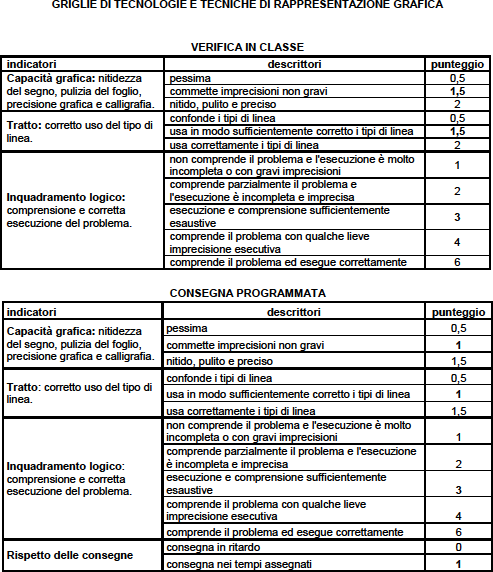 Griglia di VALUTAZIONE TTIM-TMA-TEEA-LTE-TIC-TTRGTTIM - TMA - TEEA – LTE – TIC - TTRGAlunno:		classe:	APProva del	/	/ 	Griglia per la valutazione delle prove praticheNote: In grassetto i punteggi ritenuti sufficienti per ciascun descrittore. Nel caso di rifiuto della prova da parte dell'alunno o mancata consegna della relazione/elaborato si devono applicare i punteggi minimi previsti per ciascun indicatore.Il DocenteGriglia di VALUTAZIONE TTIM-TMA-TEE-LTE-TIC-TTRGTTIM - TMA - TEEA – LTE – TIC - TTRGAlunno:		classe:	APProva del	/	/ 	Griglia per la valutazione delle prove scritteNote: In grassetto i punteggi ritenuti sufficienti per ciascun descrittore. Nel caso di rifiuto della prova da parte dell'alunno o mancata consegna dell'elaborato si devono applicare i punteggi minimi previsti per ciascun indicatore.               Il DocenteGriglia di VALUTAZIONE TTIM-TMA-TEE-LTE-TIC-TTRGTTIM - TMA - TEEA – LTE – TIC - TTRGAlunno:		Prova del	/	/ 	Griglia per la valutazione delle prove oraleNote: In grassetto i punteggi ritenuti sufficienti per ciascun descrittore. Nel caso di rifiuto della prova da parte dell'alunno o mancata consegna dell'elaborato si devono applicare i punteggi minimi previsti per ciascun indicatore.               Il DocenteDipartimento di LettereLINGUA E LETTERATURA ITALIANACurricoli per competenze del biennio dell’Istituto ProfessionaleDipartimento di LettereLINGUA E LETTERATURA ITALIANACurricoli per competenze del biennio dell’Istituto ProfessionaleConoscenze Indicano il risultato dell’assimilazione di informazioni attraverso l’apprendimento. Le conoscenze sono l’insieme di fatti, principi, teorie e pratiche, relative a un settore di studio o di lavoro; le conoscenze sono descritte come teoriche e/o pratiche. Lingua Radici storiche ed evoluzione della lingua italiana dalle origini al Romanticismo. Rapporto tra lingua e letteratura. Lingua letteraria e linguaggi della scienza e della tecnologia. Tecniche della comunicazione, caratteristiche e struttura dei testi scritti. Caratteri comunicativi di un testo multimediale. Strumenti e codici della comunicazione e loro connessioni in contesti formali, organizzativi e professionali. - Letteratura Linee di evoluzione della cultura e del sistema letterario italiano dalle origini al Romanticismo. Testi ed autori fondamentali della cultura e del sistema letterario che caratterizzano l'identità nazionale italiana nelle varie epoche. Elementi di identità e di diversità tra la cultura italiana e le culture di altri Paesi. Fonti di documentazione letteraria; confronti tra testi diversi, utilizzo di strumenti multimediali. Tecniche di ricerca, catalogazione e produzione multimediale di testi e documenti letterari. Altre espressioni artistiche. Caratteri fondamentali delle arti e dell'architettura in Italia e in Europa, dal Medioevo al Romanticismo. Rapporti tra letteratura ed altre espressioni culturali ed artistiche. CONTENUTI SPECIFICI PRIMO ANNO SECONDO BIENNIO LETTERATURA ❏ Cenni alla nascita delle lingue e letterature romanze ❏ La poesia religiosa: il “Cantico” di Francesco di Assisi ❏ La poesia lirica in Italia: la Scuola siciliana e il “dolce stil novo” ❏ Dante Alighieri: l’autore e l’opera. Giovanni Boccaccio ❏ Francesco Petrarca ❏ Umanesimo e Rinascimento: caratteri generali ❏ Niccolò Machiavelli Ludovico Ariosto ❏ Divina Commedia: Inferno, Purgatorio, Paradiso (brani scelti)Abilità Indicano le capacità di applicare conoscenze e di usare know-how per portare a termine compiti e risolvere problemi; le abilità sono descritte come cognitive (uso del pensiero logico, intuitivo e creativo) e pratiche (che implicano l’abilità manuale e l’uso di metodi, materiali, strumenti). Lingua Riconoscere le linee di sviluppo storico-culturale della lingua italiana. Riconoscere i caratteri stilistici e strutturali di testi letterari, artistici, scientifici, e tecnologici. Utilizzare registri comunicativi adeguati a diversi ambiti specialistici. Consultare dizionari ed altre fonti informative per l'approfondimento e la produzione linguistica. Sostenere conversazioni e colloqui su tematiche predefinite. Raccogliere, selezionare ed utilizzare informazioni utili all'attività di ricerca di testi letterari, artistici, scientifici e tecnologici. Produrre testi scritti di diversa tipologia e complessità. Ideare e realizzare testi multimediali su tematiche culturali, di studio e professionali. Letteratura Riconoscere ed identificare periodi e linee di sviluppo della cultura letteraria ed artistica italiana. Identificare gli autori e le opere fondamentali del patrimonio culturale italiano e internazionale dalle origini al Romanticismo. Riconoscere i tratti peculiari o comuni alle diverse culture dei popoli europei nella produzione letteraria. Individuare i caratteri specifici in un testo letterario, scientifico, tecnico, storico, critico ed artistico. Contestualizzare testi ed opere letterarie artistiche e scientifiche di differenti epoche e realtà territoriali. Formulare un motivato giudizio critico su un 4 testo letterario anche mettendolo in relazione alle esperienze personali. Utilizzare le tecnologie digitali per la presentazione di un progetto o di un prodotto. Altre espressioni artistiche Analizzare il patrimonio artistico presente nei monumenti, siti archeologici, istituti culturali, musei significativi in particolare del proprio territorio.CONTENUTI SPECIFICI SECONDO ANNO SECONDO BIENNIO Letteratura ❏ Il Seicento: caratteri generali ❏ Galileo Galilei ❏ Il Settecento: caratteri generali ❏ Il teatro tra Seicento e Settecento (cenni a Shakespeare e Moliere) ❏ Carlo Goldoni e la riforma del teatro ❏ L'Illuminismo: caratteri generali. ❏ Alcuni autori dell'Illuminismo italiano: Cesare Beccaria e Giuseppe Parini ❏ L’Ottocento: caratteri generali ❏ Il Preromanticismo: caratteri generali; ❏ Ugo Foscolo ❏ Il Romanticismo: caratteri generali ❏ Alessandro Manzoni QUINTO ANNO DALL’OTTOCENTO ALL’ETA’ CONTEMPORANEA Letteratura ❏ Giacomo Leopardi: vita, pensiero e poetica ❏ Il Positivismo: caratteri generali ❏ Il Naturalismo: caratteri generali ❏ Il Verismo; il romanzo verista; Giovanni Verga ❏ Il Decadentismo: caratteri generali ❏ Il Simbolismo ❏ Giovanni Pascoli ❏ Gabriele D’Annunzio ❏ Estetismo ❏ La “rivoluzione” futurista ❏ Svevo e di Pirandello ❏ Ungaretti e MontaleDipartimento di LettereSTORIACurricoli per competenze del secondo biennio e quinto anno dell’Istituto ProfessionaleDipartimento di LettereSTORIACurricoli per competenze del secondo biennio e quinto anno dell’Istituto ProfessionaleConoscenzeIndicano il risultato dell’assimilazione di informazioni attraverso l’apprendimento. Le conoscenze sono l’insieme di fatti, principi, teorie e pratiche, relative a un settore di studio o di lavoro; le conoscenze sono descritte come teoriche e/o pratiche.PRIMO ANNO DEL SECONDO BIENNIO CONOSCENZEPrincipali persistenze e processi di trasformazione tra il secolo XI e il secolo XVI in Italia, in Europa e nel mondo.Evoluzione dei sistemi politico-istituzionali ed economici, con riferimenti agli aspetti demografici, sociali e culturali.Principali persistenze e mutamenti culturali in ambito religioso . Innovazioni scientifiche e tecnologiche: fattori e contesti di riferimento.Territorio come fonte storica: tessuto socio-economico e patrimonio ambientale, culturale e artistico.Aspetti della storia locale quali configurazioni della storia generale.Diverse interpretazioni storiografiche di grandi processi di trasformazione (es.: riforme e rivoluzioni).Lessico delle scienze storico-sociali.Categorie e metodi della ricerca storica (es.: analisi di fonti; modelli interpretativi; periodizzazione).Strumenti della ricerca e della divulgazione storica (es.: vari tipi di fonti, carte geo-storiche e tematiche, mappe, statistiche e grafici, manuali, testi divulgativi multimediali, siti Web ).CONTENUTI SPECIFICI❏ La civiltà del Medioevo❏ La rinascita delle città: i Comuni❏ La fine dell’universalismo: sviluppo degli Stati regionali (Signorie e Principati) e degli stati nazionali❏ Le nuove dimensioni del mondo nella prima etàmoderna: sviluppo economico, scoperte geografiche, trasformazioni politiche e culturali❏ La lotta per l’egemonia in Italia❏ L'autunno del Medioevo (dal 1350 al 1492)❏ L’età di Carlo V e la Riforma protestante❏ L’età della Controriforma❏ La prima metà del ‘600 in Europa e in ItaliaSECONDO ANNO DEL SECONDO BIENNIO CONOSCENZEPrincipali persistenze e processi di trasformazione tra il secoloXVII e il secolo XIX in Italia, in Europa e nel mondo.Evoluzione dei sistemi politico-istituzionali ed economici, con riferimenti agli aspetti demografici, sociali e culturali.Principali persistenze e mutamenti culturali in ambito religioso e laico.Innovazioni scientifiche e tecnologiche: fattori e contesti di riferimento.Territorio   come   fonte   storica:  tessuto   socio-economico   eAbilitàIndicano le capacità di applicare conoscenze e di usare know-how per portare a termine compiti e risolvere problemi; le abilità sono descritte come cognitive (uso del pensiero logico, intuitivo e creativo) e pratiche (che implicano l’abilità manuale e l’uso di metodi, materiali, strumenti).Alla fine del triennio lo studente deve saper:Ricostruire processi di trasformazione individuando elementi di persistenza e discontinuità.Riconoscere la varietà e lo sviluppo storico dei sistemi economici e politici e individuarne i nessi con i contesti internazionali e gli intrecci con alcune variabili ambientali, demografiche, sociali e culturali.Individuare i cambiamenti culturali, socio-economici e politico istituzionali (es. in rapporto a rivoluzioni e riforme). Analizzare correnti di pensiero, contesti, fattori e strumenti che hanno favorito le innovazioni scientifiche e tecnologiche.Individuare l’evoluzione sociale, culturale ed ambientale del territorio con riferimenti ai contesti nazionali e internazionali.Leggere e interpretare gli aspetti della storia locale in relazione alla storia generale.Analizzare e confrontare testi di diverso orientamento storiografico.Utilizzare il lessico delle scienze storico-sociali.Utilizzare ed applicare categorie, metodi e strumenti della ricerca storica in contesti laboratoriali ed operativi.Utilizzare fonti storiche di diversa tipologia (es.: visive,multimediali e siti web dedicati) per produrre ricerche su tematiche storiche.patrimonio ambientale, culturale e artistico.Aspetti della storia locale quali configurazioni della storia generale.Diverse interpretazioni storiografiche di grandi processi di trasformazione (es.: riforme e rivoluzioni).Lessico delle scienze storico-sociali.Categorie e metodi della ricerca storica (es.: analisi di fonti; modelli interpretativi; periodizzazione).Strumenti della ricerca e della divulgazione storica (es.: vari tipi di fonti, carte geo-storiche e tematiche, mappe, statistiche e grafici, manuali, testi divulgativi multimediali, siti Web ).CONTENUTI SPECIFICI❏ Assolutismo monarchico e affermazione del Parlamento in Inghilterra❏ Dall’ Ancien Regime all’ Illuminismo❏ Rivoluzione agricola e rivoluzione industriale❏ Le rivoluzioni borghesi❏ L'età napoleonica❏ L’Età della Restaurazione e i moti liberali❏ L’Europa fra 1850 e 1870❏ Unificazione italiana e problemi post risorgimentaliQUINTO ANNO CONOSCENZEConoscere i principali processi di trasformazione tra la fine del secolo XIX e secolo XXI, in Italia, in Europa e nel mondo.Individuare gli aspetti caratterizzanti la storia del Novecento ed il mondo attuale (quali in particolare: industrializzazione e società post-industriale; limiti dello sviluppo; violazioni e conquistedei diritti fondamentali; nuovi soggetti e movimenti; Stato sociale e sua crisi; globalizzazione).Individuare le innovazioni scientifiche e tecnologiche e relativo impatto su modelli e mezzi di comunicazione, condizioni socio - economiche e assetti politico-istituzionali.Comprendere le problematiche sociali ed etiche caratterizzanti l’evoluzione dei settori produttivi e del mondo del lavoro.Conoscere il territorio come fonte storica: tessuto socio-economico epatrimonio ambientale, culturale ed artistico.Conoscere le radici storiche della Costituzione italiana e dibattito sulla Costituzione italiana.Carte internazionali dei diritti.Principali istituzioni internazionali, europee e nazionaliCONTENUTI SPECIFICI❏ L’Unità d’Italia❏ L’Italia tra il 1870 e il 1900❏ Imperialismo e colonialismo❏ L’età giolittiana❏ La prima guerra mondiale❏ Dal Liberalismo al Fascismo❏ Il regime fascista❏ Le dittature del Novecento❏ La seconda guerra mondiale❏ La Repubblica italiana e la Costituzione repubblicana❏ Aspetti dell’età contemporanea in Italia, in Europa e nel mondo.Lingua e Letteratura italianaLingua e Letteratura italianaConoscenzeAbilità e CompetenzeAlla fine del secondo biennio lo studente deve conoscere:Uno o più argomenti della seconda metà del Novecento i generi letterari e gli autori, come da programma;un lessico appropriato;i nuclei concettuali fondanti della poesia dantesca attraverso la lettura di canti dell’Inferno e del Purgatorio; in modo essenziale gli autori, le poetiche e le opere della letteratura italiana dallo Stilnovo al Romanticismo L’alunno conosce nelle linee essenziali: Lo stil novo (il precursore G. Guinizzelli, G. Cavalcanti) Dante Alighieri e principali opere Introduzione alla Commedia: caratteristiche dell’Inferno, del Purgatorio e del Paradiso e dei canti letti e commentati in classe Petrarca Rerum vulgarium fragmenta Boccaccio: il Decameron L’Umanesimo e il Rinascimento: linee generali. Ariosto L’Orlando furiosoTorquato Tasso e La Gerusalemme liberataNiccolò Machiavelli e Il Principe Caratteri generali della letteratura del ‘600 il Baroccola rivoluzione scientifica: Galileo GalileiL’illuminismo Carlo Goldoni Giuseppe Parini Il Giorno Neoclassicismo e Preromanticismo Vittorio Alfieri: le tragedie Ugo Foscolo Le Ultime lettere di Jacopo Ortis I sonetti I Sepolcri Il romanticismo in Europa e in Italia Alessandro ManzoniProduzione scritta:Consolidamento delle tipologie A e B: l’alunno conosce le caratteristiche della tipologie A, B, C.Alla fine del Quinto anno lo studente deve conoscere:Giacomo Leopardi I Canti Le Operette morali Lo ZibaldoneIl Positivismo e il Naturalismo Il Verismo Giovanni Verga Vita dei campi Il ciclo dei Vinti Novelle rusticane Il Simbolismo il Decadentismo Giovanni Pascoli Myricae Canti di CastelvecchioGabriele D’Annunzio I romanzi, Alcyone Italo Svevo La coscienza di Zeno Luigi Pirandello:la narrativa (romanzi e novelle), l saggio sull’umorismo Il teatro Giuseppe Ungaretti L’allegria Il sentimento del tempo Eugenio Montale Ossi di seppia Le occasioni La bufera e altro SaturaUmberto Saba e la linea antinovecentesca L’ermetismo e la linea novecentescaProduzione scritta: l’alunno conosce le caratteristiche della tipologie A, B, C.Saper far uso di un lessico appropriato;Saper esporre problematiche complesse con sufficiente chiarezza, coerenza e completezza;Saper leggere ed analizzare retoricamente i testi;Saper redigere le tipologie testuali proposte in sede d’Esame;Individuare i contenuti salienti dei testi;Individuare le specificità del genere;Collocare il testo nel contesto storico e nella corrente letteraria;Avanzare interpretazioni personali e critiche, comparazioni tra testi ed autori e giudizi adeguatamente motivati.StoriaStoriaConoscenzeAbilità e CompetenzeAlla fine del secondo biennio e Quinto anno lo studente deve conoscere:gli avvenimenti storici principali e le periodizzazioni relative al programma;L’Europa dei secoli X e XIII: la crisi dell’universalismo. Papato e Impero: la lotta per le investitureCittà e campagne in un’epoca di cambiamento: la svolta dell’anno Mille Il Mediterraneo: commercio e guerra, le Crociate Cristiani e MusulmaniI comuni, i regni, l’imperoLe eresie e gli ordini mendicantiLa crisi del TrecentoLa guerra dei Cent’anni e la costruzione degli Stati Nazionali in EuropaL’Italia degli Stati e la politica dell’equilibrioUmanesimo e Rinascimento: caratteri generaliNuovi equilibri e nuovi mondi Le civiltà precolombianeIl Cinquecento: economia e societàImperi e stati nell’età di Carlo VLa Riforma protestante: Lutero, Zwingli e CalvinoRiforma cattolica e Controriforma L’età di Filippo II e Elisabetta IGuerre di religione e conflitti tra potenze in EuropaLa crisi del SeicentoLe rivoluzioni inglesi Antico regime e monarchie assolute La Francia di Luigi XIVGli Stati europei e i conflitti nel Settecento: caratteri generali La cultura dell’Illuminismo Il dispotismo illuminatoLa rivoluzione americana La rivoluzione franceseL’età napoleonicaLa rivoluzione industrialeL’età della RestaurazioneIl Risorgimento e l’unificazione italianaEuropa e mondo del secondo OttocentoL’Italia dopo l’unità: Destra e Sinistra storicaLa Seconda rivoluzione industriale e l’ImperialismoL’Età della “belle époque” o Triplice alleanza e Triplice Intesa o Panoramica della situazione politica europeaL’età giolittiana o Decollo industriale in Italia tra fine Ottocento e primo Novecento La Prima guerra mondiale: Attentato di Sarajevo e meccanismo delle alleanze- Dalla guerra di movimento alla guerra di posizione - Neutralisti e interventisti in Italia -La svolta del 1917: rivoluzione e uscita della guerra della Russia, intervento degli Stati Uniti - Disfatta di Caporetto - Conferenza di pace a Parigi - Trattato di Versailles - Quattordici punti di WilsonLa rivoluzione russa: Rivoluzione di febbraio - Ritorno di Lenin e “tesi di aprile” - Rivoluzione bolscevico-comunista d’ottobre - Guerra civile e comunismo di guerra - Nuova politica economica (Nep) - Nascita Repubblica socialista federativa sovietica russa - Centralizzazione del potere nelle mani di Stalin Biennio rosso La Repubblica di WeimarIl Primo dopoguerra in Italia Il Fascismo: Governi e crisi dello Stato liberale negli anni 1919-22 -  Il fascismo dalla marcia su o Roma all’omicidio Matteotti - Dalle leggi fascistissime alle leggi razziali in Italia - Politica economica ed estera nell’Italia fascistaNazismo: Nascita e sviluppi del Partito Nazionalsocialista - Effetti della grande crisi in Germania e incarico di governo ad Hitler - Nazificazione della Germania e nascita del Terzo ReichCrisi del ’29: caratteri generali - Isolazionismo degli Stati Uniti dopo la prima guerra mondiale - Il crollo della Borsa di Wall Street, la “grande depressione” e le sue cause - La politica del New Deal di Roosevelt La seconda guerra mondiale: Caratteri generali e cause della seconda guerra mondiale - Panoramica delle varie fasi: dominio nazifascista sull'Europa, mondializzazione del conflitto, controffensiva degli alleati - Sconfitta della Germania, sgancio bombe atomiche in Giappone e fine della guerra - La Shoah - Partigiani e Resistenza - Sconfitta del nazifascismo in Italia e 25 aprileLa Guerra Fredda: Mondo bipolare e caratteri della “guerra fredda” o-Divisione dell’Europa e nascita delle due Germanie - Guerra fredda e coesistenza pacificaLa nascita della Repubblica in Italia: caratteri generaliUno o più argomenti della seconda metà del NovecentoSaper analizzare e distinguere fonti e brani storiografici riconoscendo diversi modelli interpretativi;Saper ricostruire un fenomeno storico evidenziando la relazione tra gli eventi; Saper cogliere il carattere problematico della storia;Saper individuare in autonomia i fatti significativi che hanno costruito la memoria storica degli Stati nazionali europei; Saper cogliere in prospettiva storica il presente come mediazione tra passato e futuro. LINGUA E CULTURA INGLESE Competenze secondo biennio e quinto anno padroneggiare la lingua inglese per scopi comunicativi e utilizzare i linguaggi settoriali relativi ai percorsi di studio, per interagire in diversi ambiti e contesti professionaliLINGUA E CULTURA INGLESE Competenze secondo biennio e quinto anno padroneggiare la lingua inglese per scopi comunicativi e utilizzare i linguaggi settoriali relativi ai percorsi di studio, per interagire in diversi ambiti e contesti professionaliSecondo BiennioSecondo BiennioConoscenzeAspetti comunicativi della interazione e della produzione orale in relazione al contesto e agli interlocutori.Strutture morfosintattiche adeguate al contesto comunicativo.Strategie per la comprensione globale e selettiva di testi relativamente complessi, scritti, orali e multimediali.Caratteristiche delle principali tipologie testuali, comprese quelle tecnico-professionali; fattori di coerenza e coesione del discorso.Lessico e fraseologia idiomatica frequenti relativi ad argomenti di interesse generale, di studio o di lavoroTecniche d’uso dei dizionari, anche settoriali, multimediali e in rete.Aspetti socio-culturali della lingua inglese e dei Paesi anglofoni.AbilitàInteragire con relativa spontaneità in brevi conversazioni su argomenti familiari inerenti la sfera personale, lo studio o il lavoro.Distinguere e utilizzare le principali tipologie testuali, comprese quelle tecnico-professionali, in base alle costanti che le caratterizzano.Produrre testi per esprimere in modo chiaro e semplice opinioni, intenzioni, ipotesi e descrivere esperienze e processi.Comprendere idee principali e specifici dettagli di testi relativamente complessi, inerenti la sfera personale, l’attualità, il lavoro o il settore di indirizzo.Comprendere globalmente, utilizzando appropriate strategie, messaggi radio-televisivi e filmati divulgativi su tematiche note.Produrre brevi relazioni, sintesi e commenti coerenti e coesi, anche con l’ausilio di strumenti multimediali, utilizzando il lessico appropriato.Utilizzare in autonomia i dizionari ai fini di una scelta lessicale adeguata al contesto.Quinto annoQuinto annoConoscenzeModalità di produzione di testi comunicativi relativamente complessi, scritti e orali, anche con l’ausilio di strumenti multimediali e per la fruizione in rete.Strategie di esposizione orale e d’interazione in contesti di studio e di lavoro, anche formali.Strategie di comprensione di testi relativamente complessi riguardanti argomenti socio-culturali, in particolare il settore di indirizzo.Strutture morfosintattiche adeguate alle tipologie testuali e ai contesti d’uso, in particolare professionali.Lessico e fraseologia convenzionale per affrontare situazioni sociali e di lavoro; Aspetti socio-culturali dei Paesi anglofoni, riferiti in particolare al settore d’indirizzo.Modalità e problemi basilari della traduzione di testi tecnici.AbilitàEsprimere e argomentare le proprie opinioni su argomenti generali, di studio e di lavoro.Comprendere idee principali, dettagli e punto di vista in testi orali in lingua standard, riguardanti argomenti noti d’attualità, di studio e di lavoro.Comprendere globalmente, utilizzando appropriate strategie, messaggi radio-televisivi e filmati divulgativi tecnico-scientifici di settore.Produrre, nella forma scritta e orale, relazioni, sintesi e commenti coerenti e coesi, su esperienze, processi e situazioni relative al settore di indirizzo.Utilizzare il lessico di settoreTrasporre in lingua italiana brevi testi scritti in inglese relativi all’ambito di studio e di lavoro e viceversa.CONTENUTI MINIMI CLASSE 3^ TECNICO E PROFESSIONALETrimestre- Revisione dei tempi verbali: futuri, present perfect / simple past- Past continuous- Present perfect con for / sincePentamestre- Past perfect (no Professionale)- First conditional – may/might- Il passivo (presente)- Frasi relativeLessico e contenuti degli argomenti tecnici trattati(a seconda dell’ indirizzo)CONTENUTI MINIMI CLASSE 4^TECNICO E PROFESSIONALELessico e contenuti degli argomenti tecnici trattati(a seconda dell’indirizzo)eRevisione e approfondimento delle strutture grammaticali trattate gli anni precedenti- Tempi verbali- Modali- Il periodo ipotetico- Frasi relative- Il passivo- Infinito di scopo- ConnettiviCONTENUTI MINIMI CLASSE 5^TECNICO E PROFESSIONALELessico e contenuti degli argomenti tecnici trattati (a seconda dell’indirizzo) eRevisione e approfondimento delle strutture grammaticali trattate gli anni precedentiPUNTEGGIOATTRIBUITOVOTODESCRIZIONE100%10Conoscenze, strutture grammaticali e funzioni linguistiche complete e approfondite90%9Conoscenze, strutture grammaticali e funzioni linguistiche complete80%8Conoscenze, strutture grammaticali e funzioni linguistiche buone70%7Conoscenze, strutture grammaticali e funzioni linguistiche discrete60%6Conoscenze, strutture grammaticali e funzioni linguistiche SUFFICIENTI50%5Conoscenze, strutture grammaticali e funzioni linguistiche parziali e incerte40%4Conoscenze, strutture grammaticali e funzioni linguistiche limitate e confuse≤30%3Conoscenze, strutture grammaticali e funzioni linguistiche gravemente lacunoseCompito in biancoo ritirato21(voto non utilizzato)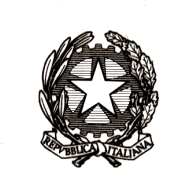 ISTITUTO D’ISTRUZIONE SUPERIORE STATALE “ANTONIO MEUCCI”35013 Cittadella (PD) - Via V. Alfieri, 58 – Tel. 049.5970210sezione associata: LICEO ARTISTICO STATALE “MICHELE FANOLI”35013 Cittadella (PD) - Via A. Gabrielli, 28Sito internet:  www.meuccifanoli.edu.it - Email: pdis018003@istruzione.it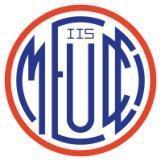 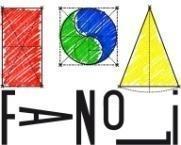 INDICATORIDESCRITTORIPUNTIPUNTEGGIOConoscenza argomento e pertinenzaCompetenza formale (grammatica, lessico specifico)Chiarezza e coesione del testoTOTALE PUNTEGGIO           /10 VOTO IN DECIMI    ……………VOTOCOMPETENZA COMUNICATIVACAPACITA’CONOSCENZA CONTENUTICORRETTEZZA MORFOSINTATTICALESSICO10Ottimo uso di funzioni diverse, adeguato ai diversi contesti. Interagisce in modo efficace e disinvolto.Coglie autonomamente relazioni, anche interdisciplinari, effettuando collegamenti significativi.Conoscenze ampie, approfondite con apporti personali.Tutte le strutture sono corrette e ricercate con uso appropriato dei connettivi.Linguaggio vario, ricco e preciso  9Quasi ottimo uso di funzioni diverse, adeguato ai diversi contesti. Interagisce in modo efficace.Coglie autonomamente relazioni, effettua collegamenti significativi.Conoscenze ampie e approfondite.Quasi  tutte le strutture sono corrette. Impiego di strutture anche complesse e uso appropriato dei connettivi.Linguaggio articolato e preciso  8Buon uso delle diverse funzioni, adeguato al contesto e alle intenzioni. Interagisce in modo sicuro e fluente.Idee esposte in modo organizzato e rielaborato.Conoscenze complete.Strutture corrette con uso appropriato dei connettivi.Uso accurato del linguaggio e  della terminologia specifica 7Discreto uso delle diverse funzioni, adeguato al contesto e alle intenzioni. Interagisce in modo generalmente fluente.Idee esposte in modo ordinato con apprezzabili capacità di sintesi.Conoscenze discrete.Strutture generalmente corrette con discreto uso dei connettivi.Linguaggio appropriato e discreta conoscenza della terminologia specifica6Sufficiente - non pregiudica la comunicazione.Idee principali esposte con rielaborazione semplice.Conoscenza dei contenuti fondamentali.Alcuni errori non gravi che non compromettono la comprensione.Lessico semplice, ma adeguato5Non sempre adeguata e che rende il messaggio non sempre chiaro. Si esprime con esitazioni.Idee esposte in modo meccanico e mnemonico.Conoscenza parziale e superficiale dei contenutiErrori non gravi;  capacità di controllare la forma grammaticale parziale.Lessico non sempre adeguato e ripetitivo4Inadeguata e che rende il messaggio  confuso. Non riesce a mantenere la comunicazione.Tentativi di esposizione inadeguati.Conoscenza lacunosa dei contenuti.Limitata correttezza morfosintattica.Lessico poco appropriato e povero3Scorretta e incoerente che rende il messaggio indecifrabile.Tentativi di esposizione molto inadeguati- parole isolate.Scarsa conoscenza degli argomenti.Molti e gravi erroriScarsa conoscenza anche della lingua di base2Rifiuto dell’ interrogazioneRifiuto dell’ interrogazioneRifiuto dell’ interrogazioneRifiuto dell’ interrogazioneRifiuto dell’ interrogazione1Voto non utilizzatoVoto non utilizzatoVoto non utilizzatoVoto non utilizzatoVoto non utilizzatoCONTENUTOESPOSIZIONETESTO SLIDESGRAFICATEMPISTICA E RELAZIONE DI GRUPPOLivello Avanzato (9-10)Eccellente rielaborazione che dimostra analisi critica e conoscenza elevata del contenuto. Capacità di compiere interessanti riflessioni e collegamenti.Lo studente comunica le idee con entusiasmo e con un appropriato tono di voce. Il linguaggio è chiaro e sintetico e l'esposizione segue rigorosamente un percorso logico predefinito.Utilizzo di un linguaggio estremamente corretto, con scelte linguistiche autonome e articolate.Eccellente organizzazione di testo, immagini, background, font, video, coloriLo studente dimostra notevole abilità nel relazionarsi con i compagni e l’insegnante, a proporre soluzioni originali e/o coinvolgenti, rispettando perfettamente i tempi assegnatiLivello Intermedio (8-7)Dimostra una buona rielaborazione personale e ragionamento critico. Lo studente comunica le idee con un appropriato tono di voce. Il linguaggio, pur essendo ben comprensibile, è, a volte, involuto e prolisso e l'esposizione non è sempre strutturata in modo logicoDimostra una buona rielaborazione personale linguistica che indica un mastering intermedioRielaborazione personale con grafica, testo, immagini e video più che aderenti alle richiesteLo studente si relaziona in modo propositivo e riesce a risolvere eventuali difficoltà mantenendo sempre un atteggiamento positivo e rispettando complessivamente i tempi stabilitiLivello Base (6)Parzialmente completo/in parte aderente alla fonte (internet/libro di testo..)/ aderente alle richieste in maniera sufficienteLo studente evidenzia alcune difficoltà nella comunicazione delle idee dovute al tono di voce, alla carenza nella preparazione o all’incompletezza del lavoro. Il linguaggio è difficile da comprendere poiché i termini specifici sono non chiariti o incongruenti, l'esposizione è frammentata in varie parti tra le quali è difficile cogliere i collegamenti. Gli errori linguistici presenti non inficiano la comunicazione ma non dimostrano una competenza brillante, ma passiva rispetto all’utilizzo della linguaChiara e aderente alle consegne ma con poca rielaborazione personale – poche immagini/videoLo studente dimostra la propria volontà a relazionarsi, riesce ad affrontare in modo positivo eventuali difficoltà e a rispettare quasi sempre i tempi stabiliti per l’esposizioneLivello non raggiunto (3-5)Approssimativo e approfondimento poco adeguato rispetto alle richiesteLo studente evidenzia grandi difficoltà nel comunicare le idee, parla troppo piano e pronuncia i termini in modo scorretto. Il linguaggio è spesso confuso e l'esposizione è frammentaria e non segue una struttura logica. Dimostra un linguaggio ricco di errori grammaticali/ dimostra un linguaggio troppo aderente alla fonte (probabilmente o chiaramente preso da lì)Poco chiara e solo in parte aderente alla consegna con nessuna elaborazione personaleLo studente dimostra difficoltà a relazionarsi con compagni e insegnanti, a rispettare i tempi MATEMATICACurricoli per competenze del secondo biennio e quinto anno – Istituto professionaleMATEMATICACurricoli per competenze del secondo biennio e quinto anno – Istituto professionaleTerzo annoTerzo annoConoscenze“Conoscenze”: indicano il risultato dell’assimilazione di informazioni attraverso l’apprendimento. Le conoscenze sono l’insieme di fatti, principi, teorie e pratiche, relative a un settore di studio o di lavoro; le conoscenze sono descritte come teoriche e/o pratiche.Teoremi dei seni e del coseno. Formule di addizione e duplicazione degli archiLe coniche: definizioni come luoghi geometrici e loro rappresentazione nel piano cartesianoAbilità“Abilità”, indicano le capacità di applicare conoscenze e di usare know-how per portare a termine compiti e risolvere problemi; le abilità sono descritte come cognitive (uso del pensiero logico, intuitivo e creativo) e pratiche (che implicano l’abilità manuale e l’uso di metodi, materiali, strumenti).Applicare la trigonometria alla risoluzione di problemi riguardanti i triangoliDescrivere le proprietà qualitative di una funzione e costruirne il graficoQuarto annoQuarto annoConoscenze“Conoscenze”: indicano il risultato dell’assimilazione di informazioni attraverso l’apprendimento. Le conoscenze sono l’insieme di fatti, principi, teorie e pratiche, relative a un settore di studio o di lavoro; le conoscenze sono descritte come teoriche e/o pratiche.Funzioni polinomiali; funzioni razionali e irrazionali; funzione modulo; funzioni esponenziali e logaritmiche; funzioni periodicheContinuità e limite di una funzione. Limiti notevoli di funzioni. Il numero eAbilità“Abilità”, indicano le capacità di applicare conoscenze e di usare know-how per portare a termine compiti e risolvere problemi; le abilità sono descritte come cognitive (uso del pensiero logico, intuitivo e creativo) e pratiche (che implicano l’abilità manuale e l’uso di metodi, materiali, strumenti).Rappresentare in un piano cartesiano e studiare le funzioni f(x)=a/x, f(x)=aX, f(x)=logxRisolvere equazioni, disequazioni e sistemi relativi a funzioni goniometriche, esponenziali, logaritmiche e alla funzione modulo con metodi grafici o numerici e anche con l’aiuto di strumenti elettroniciCalcolare limiti di funzioniQuinto annoQuinto annoConoscenze“Conoscenze”: indicano il risultato dell’assimilazione di informazioni attraverso l’apprendimento. Le conoscenze sono l’insieme di fatti, principi, teorie e pratiche, relative a un settore di studio o di lavoro; le conoscenze sono descritte come teoriche e/o pratiche.Concetto di derivata di una funzioneProprietà locali e globali delle funzioniIntegrale indefinito e integrale definitoTeoremi del calcolo integraleIl calcolo integrale nella determinazione delle aree e dei volumiAbilità“Abilità”, indicano le capacità di applicare conoscenze e di usare know-how per portare a termine compiti e risolvere problemi; le abilità sono descritte come cognitive (uso del pensiero logico, intuitivo e creativo) e pratiche (che implicano l’abilità manuale e l’uso di metodi, materiali, strumenti).Calcolare derivate di funzioni. Calcolare derivate di funzioni composteAnalizzare esempi di funzioni discontinue o non derivabili in qualche puntoDescrivere le proprietà qualitative di una funzione e costruirne il graficoCalcolare l’integrale di funzioni elementariCalcolare aree e volumi di solidiCalcolare l’integrale per parti e per sostituzioneVOTO GIUDIZIO 2 Conoscenze: mancano completamente le conoscenze.  Abilità: non ci sono capacità esecutive.  Competenze: non sono emerse competenze. 3 Conoscenze: assolutamente frammentarie e scadenti. Si rilevano lacune gravi e diffuse. Abilità: non riesce ad applicare le proprie conoscenze e, là dove prova, le applica in modo non attinente alle richieste o commettendo errori molto gravi e diffusi sia di calcolo che di applicazione delle regole.       Competenze: non riesce a completare le consegne, non è in grado di effettuare analisi e/o sintesi. 3,5-4 Conoscenze: frammentarie e confuse. Si rilevano lacune gravi. Abilità: non sempre riesce ad applicare le proprie conoscenze e, là dove prova, le applica commettendo errori gravi e diffusi sia di calcolo che di applicazione delle regole.  Competenze: non riesce a completare le consegne, non è in grado di effettuare analisi e/o sintesi. Manifesta difficoltà nella decodifica dei problemi. 4,5 Conoscenze: confuse e incomplete.Abilità: non sempre riesce ad applicare le proprie conoscenze e, là dove prova, le applica con errori gravi sia di calcolo che di applicazione delle regole.   Competenze: non riesce a completare le consegne, generalmente non è in grado di effettuare analisi e/o sintesi. Comprende solo alcune semplici proprietà, ma non ne riconosce le correlazioni, manifesta difficoltà nella decodifica dei problemi. 5 Conoscenze: confuse o incomplete.Abilità: non sempre riesce ad applicare le proprie conoscenze e, là dove prova, le applica con errori sia di calcolo che di applicazione delle regole.   Competenze: non riesce a completare le consegne, generalmente non è in grado di effettuare analisi e/o sintesi. Comprende solo alcune semplici proprietà, ma non ne riconosce le correlazioni, manifesta difficoltà nella decodifica dei problemi. 5,5 Conoscenze: possiede le conoscenze fondamentali in modo superficiale. Abilità: sa applicare le conoscenze in compiti semplici e di tipologia nota, sa applicare le procedure in modo meccanico con errori di distrazione e di calcolo.  Competenze: generalmente riesce a completare le consegne in compiti semplici, ad effettuare analisi/sintesi parziali. 6 Conoscenze: possiede le conoscenze fondamentali. (Obiettivi minimi).Abilità: sa applicare le conoscenze in compiti semplici o di tipologia nota, con qualche incertezza e scorrettezza.  Competenze: generalmente riesce a completare le consegne in compiti semplici ed è in grado di effettuare analisi/sintesi semplici. È autonomo nella decodifica e risoluzione di semplici problemi in ambito disciplinare noto. 6,5 Conoscenze: possiede le conoscenze fondamentali (Obiettivi minimi).Abilità: in situazioni semplici e di tipologia nota sa applicare le conoscenze e le procedure acquisite con qualche incertezza. Non sempre riesce ad applicare le conoscenze in situazioni diverse, quando ci prova lo fa con incertezze e imprecisioni. Competenze: riesce a completare le consegne in compiti semplici. Generalmente è in grado di effettuare analisi/sintesi semplici. È autonomo nella decodifica e risoluzione di semplici problemi in ambito disciplinare noto. Sa riprodurre semplici sequenze deduttive già note. 7-7,5 Conoscenze: le conoscenze sono complete.  Abilità: sa applicare le conoscenze e le procedure acquisite senza commettere errori in situazioni semplici ma con imprecisioni in situazioni diverse.  Competenze: generalmente riesce a completare le consegne in compiti nuovi anche se con imprecisioni. È in grado di effettuare analisi/sintesi semplici. È autonomo nella decodifica e risoluzione di semplici problemi. Sa riprodurre semplici sequenze deduttive.8 Conoscenze: le conoscenze sono complete e collegate tra loro. Abilità: sa applicare le conoscenze e le procedure acquisite senza commettere errori in situazioni semplici ma commette qualche imprecisione in situazioni di medio-alta difficoltà.   Competenze: riesce a completare le consegne in compiti nuovi. È in grado di effettuare analisi/sintesi. È autonomo nella decodifica e risoluzione di problemi. Sa riprodurre sequenze deduttive.9 Conoscenze: le conoscenze sono complete e ben collegate tra loro.  Abilità: sa applicare le conoscenze e le procedure acquisite anche in situazioni nuove e articolate. Competenze: Completa le consegne anche in compiti nuovi e articolati. È in grado di effettuare analisi/sintesi e di elaborare valutazioni in modo autonomo. Sa interpretare situazioni problematiche utilizzando modelli matematici, sa condurre dimostrazioni articolate. 10 Conoscenze: le conoscenze sono complete, ben collegate e approfondite.  Abilità: sa applicare le conoscenze e le procedure acquisite in situazioni nuove e articolate. Rivela capacità creative.  Competenze: È in grado di effettuare analisi/sintesi e di elaborare valutazioni in modo autonomo e personale. Sa interpretare situazioni problematiche utilizzando modelli matematici, sa condurre dimostrazioni articolate, approfondisce e rielabora in maniera personale le conoscenze. ModuliConoscenzeIl piano cartesiano e la rettaEquazione e rappresentazione di rette sul piano cartesianoLa parabolaEquazione e rappresentazione di parabole con asse parallelo all’asse y sul piano cartesianoDisequazioni di secondo gradoRisoluzione mediante lo studio della parabolaLe funzioni goniometricheFunzioni goniometriche: seno e coseno, relazioni fondamentali, angoli associatiModuliConoscenzeTrigonometriaRisoluzione di triangoliFunzioni logaritmicheFunzioni logaritmiche, proprietà dei logaritmi, semplici equazioni logaritmicheFunzioni e loro proprietàDominio, codominio, intersezioni con gli assi, segnoLimiti e calcolo dei limitiLimite di somme, prodotti, quozienti e potenze di funzioni. Calcolo di limiti che si presentano sotto forma indeterminataModuliConoscenzeStudio di funzioniDeterminazione del dominio, intersezioni con gli assi, studio del segno, calcolo dei limiti e determinazione degli asintoti, crescenza e decrescenza, massimi e minimi,  concavità e convessità, punti di flesso, graficoIntegrali indefinitiDefinizione, calcolo di integrali immediati, integrazione per parti, integrazione di funzioni razionali fratteIntegrali definitiDefinizione, formula fondamentale del calcolo integrale, applicazione dell’integrale definito per il calcolo di aree e volumiCONOSCENZEABILITA’Conoscere il proprio corpo e la sua funzionalità: posture, funzioni fisiologiche, capacità motorie (condizionali e coordinative).Conoscere il ritmo delle/nelle azioni motorie e sportive.Conoscere le funzioni fisiologiche in relazione al movimento ed applicare idonee metodologie di allenamento.Conoscere le modalità di utilizzo dei diversi linguaggi non verbali.Conoscere gli elementi di base relativi alle principali tecniche espressive.Realizzare schemi motori funzionali alle attività motorie e sportive.Percepire e riprodurre ritmi attraverso il movimento.Elaborare risposte motorie efficaci riconoscendo le variazioni fisiologiche indotte dalla pratica sportiva, supportati anche da approfondimenti culturali e tecnico-tattici.Rappresentare idee, stati d’animo e sequenze con creatività e con tecniche espressive-comunicative al fine di suscitare una autoriflessione ed un’analisi dell’esperienza vissuta.Comprendere e produrre consapevolmente i linguaggi non verbali.CONOSCENZEABILITA’Conoscere le abilità tecniche (fondamentali) dei principali giochi e sport individuali e di squadra.Conoscere tattiche e strategie dei giochi e degli sport praticati.Conoscere il fair play, la terminologia specifica, i fondamentali e gli elementi principali del regolamento tecnico di alcune discipline sportive.Collaborare all’organizzazione di giochi e di competizioni sportive e alla loro direzione arbitrale.Conoscere l’aspetto educativo, l’evoluzione dei giochi e degli sport nella cultura e nella tradizione.Adattare le abilità tecniche alle situazioni richieste dai giochi e dagli sport, sviluppando attitudini a ruoli definiti.Partecipare in forma propositiva alla scelta e alla realizzazione di strategie e tattiche delle attività sportive.Sperimentare le diverse caratteristiche dei giochi e degli sport nelle varie culture.Osservare ed interpretare i fenomeni legati al mondo dello sport e dell’attività fisica.CONOSCENZEABILITA’Conoscere i principi fondamentali ed i comportamenti idonei per la sicurezza e il primo soccorso.Conoscere  le informazioni principali sulle dipendenze e sulle sostanze illecite (fumo, alcool).Conoscere i principi generali di allenamento utilizzati per migliorare lo stato di efficienza psicofisica.Assumere comportamenti funzionali alla sicurezza per prevenire i principali infortuni nel rispetto della propria e dell’altrui incolumità.Scegliere di evitare l’uso di sostanze illecite e adottare principi igienici corretti.Scegliere di praticare l’attività motoria e sportiva per migliorare l’efficienza psico-fisica.CONOSCENZEABILITA’Conoscere le corrette pratiche motorie e sportive e le norme di comportamento in ambiente naturale.Muoversi nel territorio, riconoscendone le caratteristiche e rispettando l’ambiente.Sviluppare l’utilizzo di attrezzi, materiali e strumenti tecnologici/informatici nell’attività motoria e sportiva.CONOSCENZEABILITA’Conoscere  ed avere piena consapevolezza del proprio corpo e della sua funzionalità: funzioni fisiologiche, capacità motorie (condizionali e coordinative).Conoscere il ritmo delle/nelle azioni motorie e sportive.Conoscere le funzioni fisiologiche in relazione al movimento ed applicare idonee metodologie di allenamento.Conoscere le modalità di utilizzo dei diversi linguaggi non verbali.Conoscere gli elementi di base relativi alle principali tecniche espressive.Realizzare schemi motori funzionali alle attività motorie e sportive e trasferibili in altri contesti di vita.Percepire e riprodurre ritmi attraverso il movimento.Elaborare risposte motorie efficaci riconoscendo le variazioni fisiologiche indotte dalla pratica sportiva, supportati anche da approfondimenti culturali e tecnico-tattici.Sviluppare un’attività espressivo-motoria complessa, adeguata ad una completa maturazione personale e base di un corretto stile di vita.Comprendere e produrre consapevolmente i linguaggi non verbali.CONOSCENZEABILITA’Conoscere le abilità tecniche (fondamentali) dei principali giochi e sport individuali e di squadra affrontati nel percorso di studio. Conoscere tattiche e strategie dei giochi e degli sport praticati.Conoscere il fair play, la terminologia specifica, i fondamentali e gli elementi principali del regolamento tecnico di alcune discipline sportive.Organizzazione e gestire  giochi e  competizioni sportive non solo in ambito scolastico.Conoscere l’aspetto educativo, l’evoluzione dei giochi e degli sport nella cultura e nella tradizione.Adattare le abilità tecniche alle situazioni richieste dai giochi e dagli sport, sviluppando attitudini a ruoli definiti.Partecipare in forma propositiva alla scelta e alla realizzazione di strategie e tattiche delle attività sportive.Saper affrontare il confronto agonistico con un’etica corretta, nel rispetto delle regole e del fair playSperimentare le diverse caratteristiche dei giochi e degli sport nelle varie culture.Osservare ed interpretare con capacità critica i fenomeni legati al mondo dello sport e dell’attività fisica.CONOSCENZEABILITA’Conoscere i principi fondamentali ed i comportamenti idonei per la sicurezza e il primo soccorso.Conoscere  le informazioni principali sulle dipendenze e sulle sostanze illecite (fumo, alcool).Conoscere i principi generali di una corretta alimentazione anche in ambito fisico-sportivoConoscere i principi generali di allenamento utilizzati per migliorare lo stato di efficienza psicofisica.Assumere comportamenti funzionali alla sicurezza per prevenire i principali infortuni nel rispetto della propria e dell’altrui incolumità.Assumere stili di vita e comportamenti attivi nei confronti della propria saluteScegliere di evitare l’uso di sostanze illecite e adottare principi igienici corretti.Scegliere di praticare l’attività motoria e sportiva per migliorare, anche in forma preventiva, l’efficienza psico-fisicaCONOSCENZEABILITA’Conoscere le corrette pratiche motorie e sportive e le norme di comportamento in ambiente naturale.Muoversi nel territorio, riconoscendone le caratteristiche e rispettando l’ambiente.Sviluppare l’utilizzo di attrezzi, materiali e strumenti tecnologici/informatici nell’attività motoria e sportiva.VOTOCR I  T  E  R  I        D  I       V  A  L  U  T  A  Z  I  O  N  E  Prove pratiche /teoriche2Rifiuto di eseguire i test pratico/teorico;Consegna della verifica scritta in bianco3Pesanti carenze di base nella maturazione psicomotaria che determinano la mancata acquisizione di elementi basilari di un gesto tecnicoInesistente la conoscenza teorica degli elementi essenziali della disciplina 4Acquisizione frammentaria ed incompleta di conoscenze tecniche che non consente l’esecuzione di  un gesto tecnico correttoScarsa e frammentaria conoscenza teorica degli elementi essenziali della disciplina5Scarsa acquisizione di conoscenze tecniche che non consente l’esecuzione di un gesto tecnico sufficientemente correttoConoscenza teorica superficiale e generica, limitata agli elementi essenziali della disciplina6Raggiungimento degli obiettivi minimi della disciplina:Le conoscenze tecniche risultano acquisite in misura tale da consentire l’esecuzione di un gesto tecnico sufficientemente correttoConoscenza teorica essenziale degli argomenti più importanti della disciplina7Conoscenze acquisite in modo da acconsentire l’acquisizione di un gesto tecnico globalmente corretto, ma non sempre spontaneoConoscenza teorica sufficientemente chiara ed adeguato uso della terminologia tecnica8Il livello di assimilazione della tecnica  consente l’esecuzione di un gesto tecnico correttoConoscenza teorica sicura e precisa nella maggior parte degli argomenti richiesta; uso della terminologia tecnica appropriata9Tecnica del gesto sportivo acquisita, automatizzata, fatta propria ed eseguita con naturalezzaConoscenza teorica  completa su qualsiasi argomento, esposta con stile personale e con uso della terminologia appropriata10Raggiungimento di tutti gli obiettivi  prefissati:Acquisizione del gesto sportivo automatizzato, personalizzato, eseguito con naturalezza ed efficaciaConoscenza teorica completa ed approfondita su tutti gli argomenti, esposta con capacità critica e di elaborazione originale INDICATORIGRAVEMENTE INSUFFICIENTEINSUFFICIENTESUFFICIENTEBUONOOTTIMOCHIAREZZA ESPOSITIVA e PERTINENZA DELLA RISPOSTA0,61,21,82,43CORRETTEZZA e COMPLETEZZA delle INFORMAZIONI12345PROPRIETA’ LINGUISTICA e USO del LINGUAGGIO SPECIFICO0,40,81,21,62PUNTEGGIO  TOTALEVOTOConoscenze Abilità• Origine e significato della fede cristiana. • Le principali fonti storiche su Gesù. • Cenni al Concilio Vaticano II e dottrina  sociale della Chiesa.• Distinguere il piano etico nel pensiero  e nell’azione. • Distinguere e coordinare il piano della  scienza e quello della fede. • Confrontarsi con chi pensa, crede o  agisce diversamente.Giudizio Voto IndicatoriOTTIMO (O) 10 Ottimo impegno e partecipazione attiva e  propositiva. Capacità di dialogo e confronto con  posizioni etiche e religiose differenti. Rielaborazione  accurata e personale delle conoscenze. Lo studente  ha acquisito un adeguato senso critico e una capacità  di riflessione etico valoriale.DISTINTO (DS) 9 Molto buoni l’impegno, la partecipazione al dialogo  educativo ed il raggiungimento di conoscenze ed  abilità. Lo studente è in grado di trasferire alla  quotidianità ed attualità le conoscenze acquisite.BUONO (B) 8 Buono l’impegno e la partecipazione al dialogo  educativo. Buono il raggiungimento di conoscenze  ed abilità. Lo studente è in grado di elaborare un  pensiero personale sulle tematiche affrontate.DISCRETO (DC) 7 Discreto l’impegno ed adeguato il raggiungimento di  conoscenze ed abilità. Discreta l’acquisizione del  linguaggio specifico e la capacità di rielaborazione.SUFFICIENTE (S) 6 Sufficiente l’impegno e il raggiungimento minimo di conoscenze ed abilità. Discontinua collaborazione.  Parziale acquisizione del linguaggio specifico della  disciplina.NON SUFFICIENTE (I) 5 Insufficiente impegno e scarsa disponibilità al  dialogo educativo. Inadeguato il raggiungimento di  conoscenze ed abilità minime.TERZO ANNO – Livello del QNQ: 3TERZO ANNO – Livello del QNQ: 3TERZO ANNO – Livello del QNQ: 3TERZO ANNO – Livello del QNQ: 3TERZO ANNO – Livello del QNQ: 3TERZO ANNO – Livello del QNQ: 3CompetenzeCompetenzeAbilitàAbilitàConoscenzeConoscenze1Analizzare e interpretare schemi di apparati, impianti e dispositivi di moderata complessità.1.1Realizzare e interpretare disegni e schemi di particolari meccanici, attrezzature, dispositivi e impianti di moderata complessità.1.1Norme e tecniche di rappresentazione grafica di apparati, impianti e dispositivi di moderata complessità.1.2Interpretare le condizioni di esercizio degli impianti indicate in schemi e disegni.1.2Rappresentazione esecutiva di organi meccanici, di apparati, impianti e dispositivi di moderata complessità.1.3Individuare componenti, strumenti e attrezzature  di apparati, impianti e dispositivi di moderata complessità con le caratteristiche adeguate.1.3Schemi logici e funzionali di apparati e impianti, di circuiti elettrici, elettronici e fluidici di moderata complessità.1.4Reperire e archiviare la documentazione tecnica di interesse relativa a schemi di apparati e impianti di moderata complessità.1.4Funzionalità delle apparecchiature, dei dispositivi e dei componenti di interesse.1.5Consultare i manuali tecnici di riferimento.1.5Tecniche di ricerca e archiviazione  della documentazione tecnica.2Installare apparati e impianti, secondo le specifiche tecniche e nel rispetto della normativa di settore. 2.1Scegliere materiali, attrezzi e strumenti di lavoro necessari alle diverse fasi di attività. 2.1Materiali attrezzi e strumenti di lavoro specifici dei settori meccanico, elettrico, elettronico e termico. 2.2Assemblare componenti meccanici, pneumatici, oleodinamici elettrici ed elettronici, attraverso la lettura guidata di schemi e disegni e nel rispetto della normativa di settore.2.2Procedure operative di assemblaggio di varie tipologie di componenti e apparecchiature.2.3Realizzare apparati e impianti secondo le indicazioni ricevute, nel rispetto della normativa di settore.2.3Procedure operative per la realizzazione di apparati e impianti.2.4Applicare semplici tecniche di saldatura di diverso tipo.2.4Caratteristiche di impiego dei componenti elettrici, elettronici meccanici e fluidici.2.5Dispositivi ausiliari e di bordo per la misura delle grandezze principali.2.6Tecniche e tipologie di saldatura.2.7Riferimenti normativi di settore3Eseguire, in modo guidato, attività di assistenza tecnica, nonché di manutenzione ordinaria e straordinaria, di semplici apparati, impianti e di parti dei veicoli a motore ed assimilati. 3.1Reperire la documentazione tecnica per ricavare le informazioni relative agli interventi di manutenzione dalla documentazione a corredo della macchina/impianto.3.1Procedure e tecniche standard di manutenzione ordinaria e straordinaria e compilazione dei documenti che accompagnano la stessa.3.2Controllare e ripristinare, durante il ciclo di vita di semplici apparati e degli impianti, la conformità del loro funzionamento alle specifiche tecniche.3.2Struttura e funzionamento di semplici macchine, impianti e apparati.3.2Controllare e ripristinare, durante il ciclo di vita di semplici apparati e degli impianti, la conformità del loro funzionamento alle specifiche tecniche.3.3Procedure operative di smontaggio, sostituzione e ripristino di semplici apparecchiature e impianti.3.3Applicare procedure e tecniche standard di manutenzione ordinaria e straordinaria di semplici apparati e impianti nel rispetto della normativa sulla sicurezza degli utenti.3.4Misure di protezione e prevenzione per la tutela della salute e sicurezza nei luoghi di lavoro.3.3Applicare procedure e tecniche standard di manutenzione ordinaria e straordinaria di semplici apparati e impianti nel rispetto della normativa sulla sicurezza degli utenti.3.5Lessico di settore (anche in lingua inglese).4Collaborare alle attività di verifica e regolazione.4.1Applicare procedure di verifica del funzionamento dei dispositivi, apparati impianti.4.1Principi di funzionamento, tipologie e caratteristiche degli strumenti di misura e loro utilizzo.4.2Compilare registri di manutenzione e degli interventi effettuati.4.2Misure di grandezze tecnologiche.4.3Cogliere i principi di funzionamento e le condizioni di impiego dei principali strumenti di misura.4.3Registri di manutenzione.4.4Configurare e tarare gli strumenti di misura e controllo.4.4Software per la realizzazione di grafici e tabelle. 4.5Presentare i risultati delle misure su grafici e tabelle anche con supporti informatici.5Determinare il fabbisogno delle scorte di magazzino5.1Identificare le parti di un semplice apparato o impianto che necessitano di manutenzione. 5.1Ciclo di vita del prodotto.5Determinare il fabbisogno delle scorte di magazzino5.1Identificare le parti di un semplice apparato o impianto che necessitano di manutenzione. 5.2Tipologie di guasto.5.2Rilevare i livelli di consumo e il fabbisogno delle parti di ricambio5.3Concetti di affidabilità e manutenibilità.6Riconoscere, valutare, gestire, prevenire il rischio, il pericolo, il danno per operare in sicurezza.6.1Identificare situazioni di rischio potenziale per la sicurezza, la salute e l'ambiente nel luogo di lavoro, promuovendo l'assunzione di comportamenti corretti e consapevoli di prevenzione.  6.1Rischi specifici.6Riconoscere, valutare, gestire, prevenire il rischio, il pericolo, il danno per operare in sicurezza.6.1Identificare situazioni di rischio potenziale per la sicurezza, la salute e l'ambiente nel luogo di lavoro, promuovendo l'assunzione di comportamenti corretti e consapevoli di prevenzione.  6.2Elementi di ergonomia.6Riconoscere, valutare, gestire, prevenire il rischio, il pericolo, il danno per operare in sicurezza.6.1Identificare situazioni di rischio potenziale per la sicurezza, la salute e l'ambiente nel luogo di lavoro, promuovendo l'assunzione di comportamenti corretti e consapevoli di prevenzione.  6.3Criteri di prevenzione e protezione relativi alla gestione delle operazioni di manutenzione su apparati e sistemi.6.2Adottare soluzioni organizzative della postazione di lavoro coerenti ai principi dell'ergonomia.6.3Utilizzare strumenti e tecnologie specifiche, nel rispetto di norme e procedure di sicurezza, finalizzati alle operazioni di manutenzione.QUARTO ANNO – Livello del QNQ: ¾QUARTO ANNO – Livello del QNQ: ¾QUARTO ANNO – Livello del QNQ: ¾QUARTO ANNO – Livello del QNQ: ¾QUARTO ANNO – Livello del QNQ: ¾QUARTO ANNO – Livello del QNQ: ¾CompetenzeCompetenzeAbilitàAbilitàConoscenzeConoscenze1Analizzare e interpretare schemi di apparati, impianti e dispositivi predisponendo le principali attività.1.1Realizzare e interpretare disegni e schemi di particolari meccanici, attrezzature, dispositivi e impianti di moderata complessità.1.1Norme e tecniche di rappresentazione grafica di apparati, impianti e dispositivi anche complessi.1.2Riconoscere le condizioni di esercizio degli impianti anche complessi.1.2Rappresentazione esecutiva di organi meccanici, di apparati,impianti e dispositivi anche complessi.1.3Pianificare ed organizzare le principali attività di apparati, impianti  e dispositivi anche complessi.1.3Schemi logici e funzionali di apparati e impianti anche complessi, di circuiti elettrici, elettronici e fluidici.1.4Individuare componenti, strumenti e attrezzature  di apparati, impianti e dispositivi anche complessi con le caratteristiche adeguate.1.4Tecniche di ricerca e archiviazione  della documentazione tecnica.1.5Reperire, aggiornare e archiviare la documentazione tecnica di interesse relativa a schemi di apparati e impianti anche complessi.1.5Funzionalità delle apparecchiature, dei dispositivi e dei componenti di apparati, impianti e dispositivi anche complessi.1.6Mettere in relazione i dati della documentazione con il dispositivo descritto.2Installare semplici apparati e impianti, anche programmabili, secondo le specifiche tecniche e nel rispetto della normativa di settore. 2.1Approntare materiali, attrezzi e strumenti di lavoro necessari alle diverse fasi di attività. 2.1Materiali attrezzi e strumenti di lavoro specifici dei settori meccanico, elettrico, elettronico e termico. 2.2Assemblare componenti meccanici, pneumatici, oleodinamici elettrici ed elettronici, attraverso la lettura di schemi e disegni e nel rispetto della normativa di settore.2.2Procedure operative di assemblaggio di varie tipologie di componenti e apparecchiature.2.2Assemblare componenti meccanici, pneumatici, oleodinamici elettrici ed elettronici, attraverso la lettura di schemi e disegni e nel rispetto della normativa di settore.2.3Procedure operative per l'installazione di semplici apparati e impianti.2.3Installare semplici apparati e impianti  nel rispetto della normativa di settore configurando eventuali funzioni in logica programmabile.2.4Caratteristiche di impiego di semplici sistemi di trasmissione del moto, del calore e di quelli programmabili.2.4Applicare tecniche di saldatura di diverso tipo.2.5Dispositivi ausiliari e di bordo per la misura delle grandezze principali.2.6Tecniche e parametri relativi alle diverse tipologie di saldatura.2.7Normativa di settore3Eseguire le attività di assistenza tecnica, nonché di manutenzione ordinaria e straordinaria, degli apparati, degli impianti, anche programmabili e di veicoli a motore ed assimilati, individuando eventuali guasti o anomalie. 3.1Applicare metodi di ricerca guasti.3.1Strumenti e tecniche di misura delle grandezze di riferimento relative ad apparati ed impianti. 3Eseguire le attività di assistenza tecnica, nonché di manutenzione ordinaria e straordinaria, degli apparati, degli impianti, anche programmabili e di veicoli a motore ed assimilati, individuando eventuali guasti o anomalie. 3.2Reperire le risorse tecniche e tecnologiche per offrire servizi efficaci ed economicamente correlati alle richieste.3.2Metodi e strumenti di ricerca dei guasti e valutazione dell'affidabilità dei sistemi.3Eseguire le attività di assistenza tecnica, nonché di manutenzione ordinaria e straordinaria, degli apparati, degli impianti, anche programmabili e di veicoli a motore ed assimilati, individuando eventuali guasti o anomalie. 3.3Utilizzare correttamente nei contesti operativi metodi e strumenti di misura, controllo e diagnosi (anche digitali) propri dell'attività di manutenzione considerata.3.3Tecniche di rilevazione e analisi dei dati di funzionamento.4Collaborare alle attività di verifica, regolazione e collaudo, secondo la normativa vigente.4.1Compilare registri di manutenzione e degli interventi effettuati e la documentazione tecnica.4.1Teoria degli errori di misura e calcolo delle incertezze su misure dirette e indirette e stima delle tolleranze.4.2Stimare gli errori di misura.4.2Documentazione tecnica di manutenzione.4.3Commisurare l'incertezza delle misure ai valori di tolleranza assegnati.5Gestire le scorte di magazzino5.1Gestire e determinare la quantità da acquistare e la tempistica di approvvigionamento per garantire continuità al processo operativo (Stock control, flow control).5.1Processo di acquisto e gestione delle scorte dei materiali diretti al reparto di manutenzione. 6Operare in sicurezza nel rispetto delle norme della salute e sicurezza nei luoghi di lavoro.6.1Smontare, sostituire e rimontare componenti e semplici apparecchiature, applicando le procedure di sicurezza.  6.1Procedure e tecniche di messa in sicurezza di una macchina prima delle operazioni di manutenzione. 6.2Eseguire la messa in sicurezza delle macchine secondo le procedure.6.2Procedure e tecniche di interventi in sicurezza.QUINTO ANNO  Livello del QNQ: 4QUINTO ANNO  Livello del QNQ: 4QUINTO ANNO  Livello del QNQ: 4QUINTO ANNO  Livello del QNQ: 4QUINTO ANNO  Livello del QNQ: 4QUINTO ANNO  Livello del QNQ: 4CompetenzeCompetenzeAbilitàAbilitàConoscenzeConoscenze1Analizzare e interpretare schemi di apparati, impianti e dispositivi predisponendo le attività.1.1Realizzare e interpretare disegni e schemi di particolari meccanici, attrezzature, dispositivi e impianti di crescente complessità.1.1Norme e tecniche di rappresentazione grafica di apparati, impianti e dispositivi di crescente complessità.1.2Interpretare le condizioni di esercizio degli impianti di crescente  complessità indicate in schemi e disegni.1.2Rappresentazione esecutiva di organi meccanici, di apparati, impianti e dispositivi di crescente complessità.1.3Pianificare ed organizzare le attività di apparati, impianti e dispositivi di crescente complessità.1.3Schemi logici e funzionali di apparati e impianti di crescente complessità, di circuiti elettrici, elettronici e fluidici.1.4Individuare componenti, strumenti e attrezzature  di apparati, impianti e dispositivi di complessità crescente con le caratteristiche adeguate.1.4Funzionalità delle apparecchiature, dei dispositivi e dei componenti di apparati, impianti e dispositivi di crescente complessità.1.5Reperire, aggiornare e archiviare la documentazione tecnica di interesse relativa a schemi di apparati e impianti di crescente complessità.1.5Elementi della documentazione tecnica.1.6Consultare i manuali tecnici di riferimento.1.6Distinta base dellimpianto/macchina.1.7Mettere in relazione i dati della documentazione con il dispositivo descritto.1.8Redigere la documentazione tecnica.1.9Predisporre la distinta base degli elementi e delle apparecchiature componenti l'impianto.2Installare apparati e impianti, anche programmabili, secondo le specifiche tecniche e nel rispetto della normativa di settore. 2.1Assemblare componenti meccanici, pneumatici, oleodinamici elettrici ed elettronici, attraverso la lettura di schemi e disegni e nel rispetto della normativa di settore.2.1Procedure operative di assemblaggio di varie tipologie di componenti e apparecchiature.2.2Installare semplici apparati e impianti  nel rispetto della normativa di settore configurando eventuali funzioni in logica programmabile.2.2Procedure operative per l'installazione di apparati e impianti.2.2Installare semplici apparati e impianti  nel rispetto della normativa di settore configurando eventuali funzioni in logica programmabile.2.3Caratteristiche di impiego di sistemi di trasmissione del moto, del calore e di quelli programmabili.2.3Realizzare saldature di diverso tipo secondo le specifiche di progetto.2.4Dispositivi ausiliari e di bordo per la misura delle grandezze principali.2.5Processi di saldatura.3Eseguire le attività di assistenza tecnica, nonché di manutenzione ordinaria e straordinaria, degli apparati, degli impianti, anche programmabili e di veicoli a motore ed assimilati, individuando eventuali guasti o anomalie, ripristinandone la funzionalità e la conformità alle specifiche tecniche e alla normativa sulla sicurezza degli utenti. 3.1Verificare affidabilità, disponibilità, manutenibilità e sicurezza di un sistema in momenti diversi del suo ciclo di vita.3.1Applicazioni di calcolo delle probabilità e statistica al controllo della funzionalità delle apparecchiature.3Eseguire le attività di assistenza tecnica, nonché di manutenzione ordinaria e straordinaria, degli apparati, degli impianti, anche programmabili e di veicoli a motore ed assimilati, individuando eventuali guasti o anomalie, ripristinandone la funzionalità e la conformità alle specifiche tecniche e alla normativa sulla sicurezza degli utenti. 3.2Utilizzare, nei contesti operativi, metodi e strumenti di misura, controllo e regolazione tipici delle attività di manutenzione dei sistemi o impianti di interesse.3.2Procedure operative di smontaggio, sostituzione e ripristino di apparecchiature e impianti.3Eseguire le attività di assistenza tecnica, nonché di manutenzione ordinaria e straordinaria, degli apparati, degli impianti, anche programmabili e di veicoli a motore ed assimilati, individuando eventuali guasti o anomalie, ripristinandone la funzionalità e la conformità alle specifiche tecniche e alla normativa sulla sicurezza degli utenti. 3.3Controllare e ripristinare, durante il ciclo di vita di apparati e degli impianti, la conformità del loro funzionamento alle specifiche tecniche, alle normative sulla sicurezza degli utenti e sulla salvaguardia dell'ambiente.3.3Normativa e procedure per lo smaltimento di scorie e sostanze residue, relative ai processi di ripristino della funzionalità di apparati e impianti.4Collaborare alle attività di verifica, regolazione e collaudo, provvedendo al rilascio della certificazione secondo la normativa vigente.4.1Compilare registri di manutenzione e degli interventi effettuati.4.1Direttive e protocolli delle prove di laboratorio unificate.4Collaborare alle attività di verifica, regolazione e collaudo, provvedendo al rilascio della certificazione secondo la normativa vigente.4.2Effettuare prove di laboratorio attenendosi rigorosamente alle normative di settore al fine del rilascio delle certificazioni di conformità.4.2Normativa sulla certificazione dei prodotti.4Collaborare alle attività di verifica, regolazione e collaudo, provvedendo al rilascio della certificazione secondo la normativa vigente.4.2Effettuare prove di laboratorio attenendosi rigorosamente alle normative di settore al fine del rilascio delle certificazioni di conformità.4.3Marchi di qualità.5Gestire le scorte di magazzino, curando il processo di approvvigionamento.5.1Assicurare l'economicità della funzione degli acquisti e preservare la continuità nei processi di manutenzione.5.1Mercato dei materiali/strumenti necessari per effettuare la manutenzione.6Operare in sicurezza nel rispetto delle norme della salute e sicurezza nei luoghi di lavoro e per la salvaguardia dell'ambiente6.1Smontare, sostituire e rimontare componenti e apparecchiature di diversa tecnologia, applicando le procedure di sicurezza con particolare attenzione a quelle di stoccaggio e smaltimento dei materiali sostituiti nelle attività di manutenzione.6.1Legislazione e normativa di settore relative alla sicurezza e alla tutela ambientale.6Operare in sicurezza nel rispetto delle norme della salute e sicurezza nei luoghi di lavoro e per la salvaguardia dell'ambiente6.1Smontare, sostituire e rimontare componenti e apparecchiature di diversa tecnologia, applicando le procedure di sicurezza con particolare attenzione a quelle di stoccaggio e smaltimento dei materiali sostituiti nelle attività di manutenzione.6.2Programmi, software w applicativi per la gestione delle operazioni di manutenzione.ContenutiCompetenzeAbilitàConoscenzeAutomazione pneumaticaProduzione, trattamento e distribuzione dell'aria compressa.1. Analizzare e interpretare schemi di apparati, impianti e dispositivi di moderata complessità.2. Installare apparati e impianti, secondo le specifiche tecniche e nel rispetto della normativa di settore.3. Eseguire, in modo guidato, attività di assistenza tecnica, nonché di manutenzione ordinaria e straordinaria, di semplici apparati, impianti e di parti dei veicoli a motore ed assimilati. 6. Riconoscere, valutare, gestire, prevenire il rischio, il pericolo, il danno per operare in sicurezza.1.1,  1.2,  1.3,    1.5,  2.1,  2.2,  2.3,  3.3,  6.11.1,  1.3,  1.4,  2.1,  2.2,  2.3,  2.4,  3.2,  3.3,  3.4,  3.5,  6.1Gli attuatori pneumatici per l'automazione.Componenti pneumatici di controllo e ausiliari.Tecnica dei circuiti.IdraulicaMoto dei fluidi nelle tubazioniGrandezze e leggi fisiche fondamentali Perdite di carico1. Analizzare e interpretare schemi di apparati, impianti e dispositivi di moderata complessità.2. Installare apparati e impianti, secondo le specifiche tecniche e nel rispetto della normativa di settore.3. Eseguire, in modo guidato, attività di assistenza tecnica, nonché di manutenzione ordinaria e straordinaria, di semplici apparati, impianti e di parti dei veicoli a motore ed assimilati.6. Riconoscere, valutare, gestire, prevenire il rischio, il pericolo, il danno per operare in sicurezza.1.1,  1.2,  1.3,    1.5,  2.1,  2.2,  2.3,  3.3,  6.11.1,  1.3,  1.4,  2.1,  2.2,  2.3,  2.4,  3.2,  3.3,  3.4,  3.5,  6.1Pompe e circolatori:tipi e caratteristiche costruttive e funzionali.Impianto di sollevamentoReti di distribuzioneproblematiche di bilanciamentoContenutiCompetenzeAbilitàConoscenzeAutomazione elettropneumaticaValvole elettropneumatiche1. Analizzare e interpretare schemi di apparati, impianti e dispositivi predisponendo le principali attività.2. Installare semplici apparati e impianti, anche programmabili, secondo le specifiche tecniche e nel rispetto della normativa di settore.3. Eseguire le attività di assistenza tecnica, nonché di manutenzione ordinaria e straordinaria, degli apparati, degli impianti, anche programmabili e di veicoli a motore ed assimilati, individuando eventuali guasti o anomalie.6. Operare in sicurezza nel rispetto delle norme della salute e sicurezza nei luoghi di lavoro.1.1,  1.2,  1.3,    1.5,  2.1,  2.2,  2.3,  3.3,  6.11.1,  1.3,  1.4,  2.1,  2.2,  2.3,  2.4,  3.2,  3.3,  3.4,  3.5,  6.1Cablaggio dei circuiti di comando dei sistemi elettropneumatici1. Analizzare e interpretare schemi di apparati, impianti e dispositivi predisponendo le principali attività.2. Installare semplici apparati e impianti, anche programmabili, secondo le specifiche tecniche e nel rispetto della normativa di settore.3. Eseguire le attività di assistenza tecnica, nonché di manutenzione ordinaria e straordinaria, degli apparati, degli impianti, anche programmabili e di veicoli a motore ed assimilati, individuando eventuali guasti o anomalie.6. Operare in sicurezza nel rispetto delle norme della salute e sicurezza nei luoghi di lavoro.1.1,  1.2,  1.3,    1.5,  2.1,  2.2,  2.3,  3.3,  6.11.1,  1.3,  1.4,  2.1,  2.2,  2.3,  2.4,  3.2,  3.3,  3.4,  3.5,  6.1Impianti di refrigerazioneFisica della trasmissione del calore1. Analizzare e interpretare schemi di apparati, impianti e dispositivi predisponendo le principali attività.2. Installare semplici apparati e impianti, anche programmabili, secondo le specifiche tecniche e nel rispetto della normativa di settore.3. Eseguire le attività di assistenza tecnica, nonché di manutenzione ordinaria e straordinaria, degli apparati, degli impianti, anche programmabili e di veicoli a motore ed assimilati, individuando eventuali guasti o anomalie.6. Operare in sicurezza nel rispetto delle norme della salute e sicurezza nei luoghi di lavoro.1.1,  1.2,  1.4,    1.6,  2.3,  3.1,  6.11.1,  1.3,  1.5,  2.3,  2.4,  2.5,  2.7,  3.1, 3.3,  6.1,  6.2Termodinamica del ciclo frigorifero1. Analizzare e interpretare schemi di apparati, impianti e dispositivi predisponendo le principali attività.2. Installare semplici apparati e impianti, anche programmabili, secondo le specifiche tecniche e nel rispetto della normativa di settore.3. Eseguire le attività di assistenza tecnica, nonché di manutenzione ordinaria e straordinaria, degli apparati, degli impianti, anche programmabili e di veicoli a motore ed assimilati, individuando eventuali guasti o anomalie.6. Operare in sicurezza nel rispetto delle norme della salute e sicurezza nei luoghi di lavoro.1.1,  1.2,  1.4,    1.6,  2.3,  3.1,  6.11.1,  1.3,  1.5,  2.3,  2.4,  2.5,  2.7,  3.1, 3.3,  6.1,  6.2Caratteristiche costruttive e funzionali degli elementi costitutivi della macchina frigorifera. 1. Analizzare e interpretare schemi di apparati, impianti e dispositivi predisponendo le principali attività.2. Installare semplici apparati e impianti, anche programmabili, secondo le specifiche tecniche e nel rispetto della normativa di settore.3. Eseguire le attività di assistenza tecnica, nonché di manutenzione ordinaria e straordinaria, degli apparati, degli impianti, anche programmabili e di veicoli a motore ed assimilati, individuando eventuali guasti o anomalie.6. Operare in sicurezza nel rispetto delle norme della salute e sicurezza nei luoghi di lavoro.1.1,  1.2,  1.4,    1.6,  2.3,  3.1,  6.11.1,  1.3,  1.5,  2.3,  2.4,  2.5,  2.7,  3.1, 3.3,  6.1,  6.2Manutenzione e installazione degli impianti di refrigerazione/climatizzazione.1. Analizzare e interpretare schemi di apparati, impianti e dispositivi predisponendo le principali attività.2. Installare semplici apparati e impianti, anche programmabili, secondo le specifiche tecniche e nel rispetto della normativa di settore.3. Eseguire le attività di assistenza tecnica, nonché di manutenzione ordinaria e straordinaria, degli apparati, degli impianti, anche programmabili e di veicoli a motore ed assimilati, individuando eventuali guasti o anomalie.6. Operare in sicurezza nel rispetto delle norme della salute e sicurezza nei luoghi di lavoro.1.1,  1.2,  1.4,    1.6,  2.3,  3.1,  6.11.1,  1.3,  1.5,  2.3,  2.4,  2.5,  2.7,  3.1, 3.3,  6.1,  6.2ContenutiCompetenzeAbilitàConoscenzeAutomazioneSistemi a logica programmabile: PLC1. Analizzare e interpretare schemi di apparati, impianti e dispositivi predisponendo le attività.2. Installare apparati e impianti, anche programmabili, secondo le specifiche tecniche e nel rispetto della normativa di settore.1.1,  1.2,  1.4, 1.6, 2.1,  2.21.1,  1.3,  1.4.  2.1,  2.3,  2.4Gestione della ManutenzioneLe politiche di manutenzione3. Eseguire le attività di assistenza tecnica, nonché di manutenzione ordinaria e straordinaria, degli apparati, degli impianti, anche programmabili e di veicoli a motore ed assimilati, individuando eventuali guasti o anomalie, ripristinandone la funzionalità e la conformità alle specifiche tecniche e alla normativa sulla sicurezza degli utenti.4. Collaborare alle attività di verifica, regolazione e collaudo, provvedendo al rilascio della certificazione secondo la normativa vigente.5. Gestire le scorte di magazzino, curando il processo di approvvigionamento.3.1,  4.1,  5.13.1,  3.2,  3.3Metodi e strumenti per la valutazione dell'attività di manutenzione: affidabilità, disponibilità, manutenibilità e sicurezza.3. Eseguire le attività di assistenza tecnica, nonché di manutenzione ordinaria e straordinaria, degli apparati, degli impianti, anche programmabili e di veicoli a motore ed assimilati, individuando eventuali guasti o anomalie, ripristinandone la funzionalità e la conformità alle specifiche tecniche e alla normativa sulla sicurezza degli utenti.4. Collaborare alle attività di verifica, regolazione e collaudo, provvedendo al rilascio della certificazione secondo la normativa vigente.5. Gestire le scorte di magazzino, curando il processo di approvvigionamento.3.1,  4.1,  5.13.1,  3.2,  3.3Documenti per la gestione della manutenzione.3. Eseguire le attività di assistenza tecnica, nonché di manutenzione ordinaria e straordinaria, degli apparati, degli impianti, anche programmabili e di veicoli a motore ed assimilati, individuando eventuali guasti o anomalie, ripristinandone la funzionalità e la conformità alle specifiche tecniche e alla normativa sulla sicurezza degli utenti.4. Collaborare alle attività di verifica, regolazione e collaudo, provvedendo al rilascio della certificazione secondo la normativa vigente.5. Gestire le scorte di magazzino, curando il processo di approvvigionamento.3.1,  4.1,  5.13.1,  3.2,  3.3ContenutiCompetenzeAbilitàConoscenzeGrandezze fondamentali e componentiRichiami di fisica1. Analizzare e interpretare schemi di apparati, impianti e dispositivi di moderata complessità.2. Installare apparati e impianti, secondo le specifiche tecniche e nel rispetto della normativa di settore.3. Eseguire, in modo guidato, attività di assistenza tecnica, nonché di manutenzione ordinaria e straordinaria, di semplici apparati, impianti e di parti dei veicoli a motore ed assimilati.4. Collaborare alle attività di verifica e regolazione.6. Riconoscere, valutare, gestire, prevenire il rischio, il pericolo, il danno per operare in sicurezza.1.1,  1.2,  1.3,  2.1,  2.3,  2.4, 3.1,  3.3,  4.1,  4.3,  4.4,  4.5, 6.1,  6.2,  6.31.1,  1.2,  1.3,  2.1,  2.2,  2.4,  2.5,  3.2, 3.3, 3.4,   3.5,  4.1,  4.3,  4.4,  6.1,  6.2,  6.3Grandezze principali dell'ambito elettrico1. Analizzare e interpretare schemi di apparati, impianti e dispositivi di moderata complessità.2. Installare apparati e impianti, secondo le specifiche tecniche e nel rispetto della normativa di settore.3. Eseguire, in modo guidato, attività di assistenza tecnica, nonché di manutenzione ordinaria e straordinaria, di semplici apparati, impianti e di parti dei veicoli a motore ed assimilati.4. Collaborare alle attività di verifica e regolazione.6. Riconoscere, valutare, gestire, prevenire il rischio, il pericolo, il danno per operare in sicurezza.1.1,  1.2,  1.3,  2.1,  2.3,  2.4, 3.1,  3.3,  4.1,  4.3,  4.4,  4.5, 6.1,  6.2,  6.31.1,  1.2,  1.3,  2.1,  2.2,  2.4,  2.5,  3.2, 3.3, 3.4,   3.5,  4.1,  4.3,  4.4,  6.1,  6.2,  6.3Elementi resistivi, induttivi e capacitivi1. Analizzare e interpretare schemi di apparati, impianti e dispositivi di moderata complessità.2. Installare apparati e impianti, secondo le specifiche tecniche e nel rispetto della normativa di settore.3. Eseguire, in modo guidato, attività di assistenza tecnica, nonché di manutenzione ordinaria e straordinaria, di semplici apparati, impianti e di parti dei veicoli a motore ed assimilati.4. Collaborare alle attività di verifica e regolazione.6. Riconoscere, valutare, gestire, prevenire il rischio, il pericolo, il danno per operare in sicurezza.1.1,  1.2,  1.3,  2.1,  2.3,  2.4, 3.1,  3.3,  4.1,  4.3,  4.4,  4.5, 6.1,  6.2,  6.31.1,  1.2,  1.3,  2.1,  2.2,  2.4,  2.5,  3.2, 3.3, 3.4,   3.5,  4.1,  4.3,  4.4,  6.1,  6.2,  6.3Misure di tensione e correnti su reti resistive1. Analizzare e interpretare schemi di apparati, impianti e dispositivi di moderata complessità.2. Installare apparati e impianti, secondo le specifiche tecniche e nel rispetto della normativa di settore.3. Eseguire, in modo guidato, attività di assistenza tecnica, nonché di manutenzione ordinaria e straordinaria, di semplici apparati, impianti e di parti dei veicoli a motore ed assimilati.4. Collaborare alle attività di verifica e regolazione.6. Riconoscere, valutare, gestire, prevenire il rischio, il pericolo, il danno per operare in sicurezza.1.1,  1.2,  1.3,  2.1,  2.3,  2.4, 3.1,  3.3,  4.1,  4.3,  4.4,  4.5, 6.1,  6.2,  6.31.1,  1.2,  1.3,  2.1,  2.2,  2.4,  2.5,  3.2, 3.3, 3.4,   3.5,  4.1,  4.3,  4.4,  6.1,  6.2,  6.3Analisi dei circuiti: continua,monofase e trifaseIl circuito elettrico1. Analizzare e interpretare schemi di apparati, impianti e dispositivi di moderata complessità.2. Installare apparati e impianti, secondo le specifiche tecniche e nel rispetto della normativa di settore.3. Eseguire, in modo guidato, attività di assistenza tecnica, nonché di manutenzione ordinaria e straordinaria, di semplici apparati, impianti e di parti dei veicoli a motore ed assimilati.4. Collaborare alle attività di verifica e regolazione.5. Riconoscere, valutare, gestire, prevenire il rischio, il pericolo, il danno per operare in sicurezza.6. Riconoscere, valutare, gestire, prevenire il rischio, il pericolo, il danno per operare in sicurezza.1.1,  1.2,  1.3,  2.1,  2.3,  2.4,  3.1,  3.3,  4.1,  4.3,  4.4,  4.5, 5.2,  6.1,  6.2,  6.31.1,  1.2,  1.3,  2.1,  2.2,  2.4,  2.5,  3.2,  3.3,  3.4,  3.5,  4.1,  4.3,  4.4,  5.2,  5.3, 6.1,  6.2,  6.3Metodi per la risoluzione dei circuiti1. Analizzare e interpretare schemi di apparati, impianti e dispositivi di moderata complessità.2. Installare apparati e impianti, secondo le specifiche tecniche e nel rispetto della normativa di settore.3. Eseguire, in modo guidato, attività di assistenza tecnica, nonché di manutenzione ordinaria e straordinaria, di semplici apparati, impianti e di parti dei veicoli a motore ed assimilati.4. Collaborare alle attività di verifica e regolazione.5. Riconoscere, valutare, gestire, prevenire il rischio, il pericolo, il danno per operare in sicurezza.6. Riconoscere, valutare, gestire, prevenire il rischio, il pericolo, il danno per operare in sicurezza.1.1,  1.2,  1.3,  2.1,  2.3,  2.4,  3.1,  3.3,  4.1,  4.3,  4.4,  4.5, 5.2,  6.1,  6.2,  6.31.1,  1.2,  1.3,  2.1,  2.2,  2.4,  2.5,  3.2,  3.3,  3.4,  3.5,  4.1,  4.3,  4.4,  5.2,  5.3, 6.1,  6.2,  6.3Potenza ed energia1. Analizzare e interpretare schemi di apparati, impianti e dispositivi di moderata complessità.2. Installare apparati e impianti, secondo le specifiche tecniche e nel rispetto della normativa di settore.3. Eseguire, in modo guidato, attività di assistenza tecnica, nonché di manutenzione ordinaria e straordinaria, di semplici apparati, impianti e di parti dei veicoli a motore ed assimilati.4. Collaborare alle attività di verifica e regolazione.5. Riconoscere, valutare, gestire, prevenire il rischio, il pericolo, il danno per operare in sicurezza.6. Riconoscere, valutare, gestire, prevenire il rischio, il pericolo, il danno per operare in sicurezza.1.1,  1.2,  1.3,  2.1,  2.3,  2.4,  3.1,  3.3,  4.1,  4.3,  4.4,  4.5, 5.2,  6.1,  6.2,  6.31.1,  1.2,  1.3,  2.1,  2.2,  2.4,  2.5,  3.2,  3.3,  3.4,  3.5,  4.1,  4.3,  4.4,  5.2,  5.3, 6.1,  6.2,  6.3Sistemi trifase simmetrici1. Analizzare e interpretare schemi di apparati, impianti e dispositivi di moderata complessità.2. Installare apparati e impianti, secondo le specifiche tecniche e nel rispetto della normativa di settore.3. Eseguire, in modo guidato, attività di assistenza tecnica, nonché di manutenzione ordinaria e straordinaria, di semplici apparati, impianti e di parti dei veicoli a motore ed assimilati.4. Collaborare alle attività di verifica e regolazione.5. Riconoscere, valutare, gestire, prevenire il rischio, il pericolo, il danno per operare in sicurezza.6. Riconoscere, valutare, gestire, prevenire il rischio, il pericolo, il danno per operare in sicurezza.1.1,  1.2,  1.3,  2.1,  2.3,  2.4,  3.1,  3.3,  4.1,  4.3,  4.4,  4.5, 5.2,  6.1,  6.2,  6.31.1,  1.2,  1.3,  2.1,  2.2,  2.4,  2.5,  3.2,  3.3,  3.4,  3.5,  4.1,  4.3,  4.4,  5.2,  5.3, 6.1,  6.2,  6.3Linee elettriche1. Analizzare e interpretare schemi di apparati, impianti e dispositivi di moderata complessità.2. Installare apparati e impianti, secondo le specifiche tecniche e nel rispetto della normativa di settore.3. Eseguire, in modo guidato, attività di assistenza tecnica, nonché di manutenzione ordinaria e straordinaria, di semplici apparati, impianti e di parti dei veicoli a motore ed assimilati.4. Collaborare alle attività di verifica e regolazione.5. Riconoscere, valutare, gestire, prevenire il rischio, il pericolo, il danno per operare in sicurezza.6. Riconoscere, valutare, gestire, prevenire il rischio, il pericolo, il danno per operare in sicurezza.1.1,  1.2,  1.3,  2.1,  2.3,  2.4,  3.1,  3.3,  4.1,  4.3,  4.4,  4.5, 5.2,  6.1,  6.2,  6.31.1,  1.2,  1.3,  2.1,  2.2,  2.4,  2.5,  3.2,  3.3,  3.4,  3.5,  4.1,  4.3,  4.4,  5.2,  5.3, 6.1,  6.2,  6.3Rifasamento1. Analizzare e interpretare schemi di apparati, impianti e dispositivi di moderata complessità.2. Installare apparati e impianti, secondo le specifiche tecniche e nel rispetto della normativa di settore.3. Eseguire, in modo guidato, attività di assistenza tecnica, nonché di manutenzione ordinaria e straordinaria, di semplici apparati, impianti e di parti dei veicoli a motore ed assimilati.4. Collaborare alle attività di verifica e regolazione.5. Riconoscere, valutare, gestire, prevenire il rischio, il pericolo, il danno per operare in sicurezza.6. Riconoscere, valutare, gestire, prevenire il rischio, il pericolo, il danno per operare in sicurezza.1.1,  1.2,  1.3,  2.1,  2.3,  2.4,  3.1,  3.3,  4.1,  4.3,  4.4,  4.5, 5.2,  6.1,  6.2,  6.31.1,  1.2,  1.3,  2.1,  2.2,  2.4,  2.5,  3.2,  3.3,  3.4,  3.5,  4.1,  4.3,  4.4,  5.2,  5.3, 6.1,  6.2,  6.3Misure volt-amperometriche1. Analizzare e interpretare schemi di apparati, impianti e dispositivi di moderata complessità.2. Installare apparati e impianti, secondo le specifiche tecniche e nel rispetto della normativa di settore.3. Eseguire, in modo guidato, attività di assistenza tecnica, nonché di manutenzione ordinaria e straordinaria, di semplici apparati, impianti e di parti dei veicoli a motore ed assimilati.4. Collaborare alle attività di verifica e regolazione.5. Riconoscere, valutare, gestire, prevenire il rischio, il pericolo, il danno per operare in sicurezza.6. Riconoscere, valutare, gestire, prevenire il rischio, il pericolo, il danno per operare in sicurezza.1.1,  1.2,  1.3,  2.1,  2.3,  2.4,  3.1,  3.3,  4.1,  4.3,  4.4,  4.5, 5.2,  6.1,  6.2,  6.31.1,  1.2,  1.3,  2.1,  2.2,  2.4,  2.5,  3.2,  3.3,  3.4,  3.5,  4.1,  4.3,  4.4,  5.2,  5.3, 6.1,  6.2,  6.3Sicurezza elettricaPericolosità della corrente1. Analizzare e interpretare schemi di apparati, impianti e dispositivi di moderata complessità.2. Installare apparati e impianti, secondo le specifiche tecniche e nel rispetto della normativa di settore.3. Eseguire, in modo guidato, attività di assistenza tecnica, nonché di manutenzione ordinaria e straordinaria, di semplici apparati, impianti e di parti dei veicoli a motore ed assimilati.4. Collaborare alle attività di verifica e regolazione.5. Riconoscere, valutare, gestire, prevenire il rischio, il pericolo, il danno per operare in sicurezza.6. Riconoscere, valutare, gestire, prevenire il rischio, il pericolo, il danno per operare in sicurezza1.1,  1.2,  1.3,  1.4,  1.5,  2.1,    2.3,  3.1,  3.3,  3.4,  3.5,  4.1,    4.3,  4.4,  5.2,    6.1,  6.2,  6.31.1,  1.2,  1.3,  1.4,  1.5,  2.1,  2.2,  2.4,  2.5,   3.2,  3.3,  3.4,  3.5,  4.1,  4.2,  4.3,  5.2,  5.3.  6.1,  6.2,  6.3Sistemi di protezione1. Analizzare e interpretare schemi di apparati, impianti e dispositivi di moderata complessità.2. Installare apparati e impianti, secondo le specifiche tecniche e nel rispetto della normativa di settore.3. Eseguire, in modo guidato, attività di assistenza tecnica, nonché di manutenzione ordinaria e straordinaria, di semplici apparati, impianti e di parti dei veicoli a motore ed assimilati.4. Collaborare alle attività di verifica e regolazione.5. Riconoscere, valutare, gestire, prevenire il rischio, il pericolo, il danno per operare in sicurezza.6. Riconoscere, valutare, gestire, prevenire il rischio, il pericolo, il danno per operare in sicurezza1.1,  1.2,  1.3,  1.4,  1.5,  2.1,    2.3,  3.1,  3.3,  3.4,  3.5,  4.1,    4.3,  4.4,  5.2,    6.1,  6.2,  6.31.1,  1.2,  1.3,  1.4,  1.5,  2.1,  2.2,  2.4,  2.5,   3.2,  3.3,  3.4,  3.5,  4.1,  4.2,  4.3,  5.2,  5.3.  6.1,  6.2,  6.3Impianto di terra1. Analizzare e interpretare schemi di apparati, impianti e dispositivi di moderata complessità.2. Installare apparati e impianti, secondo le specifiche tecniche e nel rispetto della normativa di settore.3. Eseguire, in modo guidato, attività di assistenza tecnica, nonché di manutenzione ordinaria e straordinaria, di semplici apparati, impianti e di parti dei veicoli a motore ed assimilati.4. Collaborare alle attività di verifica e regolazione.5. Riconoscere, valutare, gestire, prevenire il rischio, il pericolo, il danno per operare in sicurezza.6. Riconoscere, valutare, gestire, prevenire il rischio, il pericolo, il danno per operare in sicurezza1.1,  1.2,  1.3,  1.4,  1.5,  2.1,    2.3,  3.1,  3.3,  3.4,  3.5,  4.1,    4.3,  4.4,  5.2,    6.1,  6.2,  6.31.1,  1.2,  1.3,  1.4,  1.5,  2.1,  2.2,  2.4,  2.5,   3.2,  3.3,  3.4,  3.5,  4.1,  4.2,  4.3,  5.2,  5.3.  6.1,  6.2,  6.3Sistemi a bassissima tensione1. Analizzare e interpretare schemi di apparati, impianti e dispositivi di moderata complessità.2. Installare apparati e impianti, secondo le specifiche tecniche e nel rispetto della normativa di settore.3. Eseguire, in modo guidato, attività di assistenza tecnica, nonché di manutenzione ordinaria e straordinaria, di semplici apparati, impianti e di parti dei veicoli a motore ed assimilati.4. Collaborare alle attività di verifica e regolazione.5. Riconoscere, valutare, gestire, prevenire il rischio, il pericolo, il danno per operare in sicurezza.6. Riconoscere, valutare, gestire, prevenire il rischio, il pericolo, il danno per operare in sicurezza1.1,  1.2,  1.3,  1.4,  1.5,  2.1,    2.3,  3.1,  3.3,  3.4,  3.5,  4.1,    4.3,  4.4,  5.2,    6.1,  6.2,  6.31.1,  1.2,  1.3,  1.4,  1.5,  2.1,  2.2,  2.4,  2.5,   3.2,  3.3,  3.4,  3.5,  4.1,  4.2,  4.3,  5.2,  5.3.  6.1,  6.2,  6.3Simulazione di guasti1. Analizzare e interpretare schemi di apparati, impianti e dispositivi di moderata complessità.2. Installare apparati e impianti, secondo le specifiche tecniche e nel rispetto della normativa di settore.3. Eseguire, in modo guidato, attività di assistenza tecnica, nonché di manutenzione ordinaria e straordinaria, di semplici apparati, impianti e di parti dei veicoli a motore ed assimilati.4. Collaborare alle attività di verifica e regolazione.5. Riconoscere, valutare, gestire, prevenire il rischio, il pericolo, il danno per operare in sicurezza.6. Riconoscere, valutare, gestire, prevenire il rischio, il pericolo, il danno per operare in sicurezza1.1,  1.2,  1.3,  1.4,  1.5,  2.1,    2.3,  3.1,  3.3,  3.4,  3.5,  4.1,    4.3,  4.4,  5.2,    6.1,  6.2,  6.31.1,  1.2,  1.3,  1.4,  1.5,  2.1,  2.2,  2.4,  2.5,   3.2,  3.3,  3.4,  3.5,  4.1,  4.2,  4.3,  5.2,  5.3.  6.1,  6.2,  6.3Elettronica digitaleSistemi di numerazione1. Analizzare e interpretare schemi di apparati, impianti e dispositivi di moderata complessità.2. Installare apparati e impianti, secondo le specifiche tecniche e nel rispetto della normativa di settore.3. Eseguire, in modo guidato, attività di assistenza tecnica, nonché di manutenzione ordinaria e straordinaria, di semplici apparati, impianti e di parti dei veicoli a motore ed assimilati.4. Collaborare alle attività di verifica e regolazione.6. Riconoscere, valutare, gestire, prevenire il rischio, il pericolo, il danno per operare in sicurezza1.1,  1.2,  1.3,  1.4,  1.5,  2.1,    2.3,  3.1,  3.3,  3.4,  3.5,  4.1,    4.3,  4.5,  6.1,  6.21.1,  1.2,  1.3,  1.4,  1.5,  2.1,  2.2,  2.4,  2.5,    3.2,  3.3,  3.4,  3.5,  4.1,  4.2,  4.3,  6.2,  6.3Sistemi di codifica1. Analizzare e interpretare schemi di apparati, impianti e dispositivi di moderata complessità.2. Installare apparati e impianti, secondo le specifiche tecniche e nel rispetto della normativa di settore.3. Eseguire, in modo guidato, attività di assistenza tecnica, nonché di manutenzione ordinaria e straordinaria, di semplici apparati, impianti e di parti dei veicoli a motore ed assimilati.4. Collaborare alle attività di verifica e regolazione.6. Riconoscere, valutare, gestire, prevenire il rischio, il pericolo, il danno per operare in sicurezza1.1,  1.2,  1.3,  1.4,  1.5,  2.1,    2.3,  3.1,  3.3,  3.4,  3.5,  4.1,    4.3,  4.5,  6.1,  6.21.1,  1.2,  1.3,  1.4,  1.5,  2.1,  2.2,  2.4,  2.5,    3.2,  3.3,  3.4,  3.5,  4.1,  4.2,  4.3,  6.2,  6.3Logica binaria1. Analizzare e interpretare schemi di apparati, impianti e dispositivi di moderata complessità.2. Installare apparati e impianti, secondo le specifiche tecniche e nel rispetto della normativa di settore.3. Eseguire, in modo guidato, attività di assistenza tecnica, nonché di manutenzione ordinaria e straordinaria, di semplici apparati, impianti e di parti dei veicoli a motore ed assimilati.4. Collaborare alle attività di verifica e regolazione.6. Riconoscere, valutare, gestire, prevenire il rischio, il pericolo, il danno per operare in sicurezza1.1,  1.2,  1.3,  1.4,  1.5,  2.1,    2.3,  3.1,  3.3,  3.4,  3.5,  4.1,    4.3,  4.5,  6.1,  6.21.1,  1.2,  1.3,  1.4,  1.5,  2.1,  2.2,  2.4,  2.5,    3.2,  3.3,  3.4,  3.5,  4.1,  4.2,  4.3,  6.2,  6.3Sistemi combinatori1. Analizzare e interpretare schemi di apparati, impianti e dispositivi di moderata complessità.2. Installare apparati e impianti, secondo le specifiche tecniche e nel rispetto della normativa di settore.3. Eseguire, in modo guidato, attività di assistenza tecnica, nonché di manutenzione ordinaria e straordinaria, di semplici apparati, impianti e di parti dei veicoli a motore ed assimilati.4. Collaborare alle attività di verifica e regolazione.6. Riconoscere, valutare, gestire, prevenire il rischio, il pericolo, il danno per operare in sicurezza1.1,  1.2,  1.3,  1.4,  1.5,  2.1,    2.3,  3.1,  3.3,  3.4,  3.5,  4.1,    4.3,  4.5,  6.1,  6.21.1,  1.2,  1.3,  1.4,  1.5,  2.1,  2.2,  2.4,  2.5,    3.2,  3.3,  3.4,  3.5,  4.1,  4.2,  4.3,  6.2,  6.3Elettronica analogicaCircuiti a diodi1. Analizzare e interpretare schemi di apparati, impianti e dispositivi di moderata complessità.2. Installare apparati e impianti, secondo le specifiche tecniche e nel rispetto della normativa di settore.3. Eseguire, in modo guidato, attività di assistenza tecnica, nonché di manutenzione ordinaria e straordinaria, di semplici apparati, impianti e di parti dei veicoli a motore ed assimilati.4. Collaborare alle attività di verifica e regolazione.5. Riconoscere, valutare, gestire, prevenire il rischio, il pericolo, il danno per operare in sicurezza.6. Riconoscere, valutare, gestire, prevenire il rischio, il pericolo, il danno per operare in sicurezza1.1,  1.2,  1.3,  1.5,  2.1,  2.3,  3.1,  3.3,  4.1,  4.3,  4.5,  5.2,  6.1,  6.2,  6.31.1,  1.2,  1.3,  1.4,  2.1,  2.4,  2.5,  3.2,  3.3,  3.4,  3.5,  4.1,  4.2,  4.3,  5.2,  5.3, 6.2,  6.3 Circuiti a transistor1. Analizzare e interpretare schemi di apparati, impianti e dispositivi di moderata complessità.2. Installare apparati e impianti, secondo le specifiche tecniche e nel rispetto della normativa di settore.3. Eseguire, in modo guidato, attività di assistenza tecnica, nonché di manutenzione ordinaria e straordinaria, di semplici apparati, impianti e di parti dei veicoli a motore ed assimilati.4. Collaborare alle attività di verifica e regolazione.5. Riconoscere, valutare, gestire, prevenire il rischio, il pericolo, il danno per operare in sicurezza.6. Riconoscere, valutare, gestire, prevenire il rischio, il pericolo, il danno per operare in sicurezza1.1,  1.2,  1.3,  1.5,  2.1,  2.3,  3.1,  3.3,  4.1,  4.3,  4.5,  5.2,  6.1,  6.2,  6.31.1,  1.2,  1.3,  1.4,  2.1,  2.4,  2.5,  3.2,  3.3,  3.4,  3.5,  4.1,  4.2,  4.3,  5.2,  5.3, 6.2,  6.3 Amplificatori operazionali AO1. Analizzare e interpretare schemi di apparati, impianti e dispositivi di moderata complessità.2. Installare apparati e impianti, secondo le specifiche tecniche e nel rispetto della normativa di settore.3. Eseguire, in modo guidato, attività di assistenza tecnica, nonché di manutenzione ordinaria e straordinaria, di semplici apparati, impianti e di parti dei veicoli a motore ed assimilati.4. Collaborare alle attività di verifica e regolazione.5. Riconoscere, valutare, gestire, prevenire il rischio, il pericolo, il danno per operare in sicurezza.6. Riconoscere, valutare, gestire, prevenire il rischio, il pericolo, il danno per operare in sicurezza1.1,  1.2,  1.3,  1.5,  2.1,  2.3,  3.1,  3.3,  4.1,  4.3,  4.5,  5.2,  6.1,  6.2,  6.31.1,  1.2,  1.3,  1.4,  2.1,  2.4,  2.5,  3.2,  3.3,  3.4,  3.5,  4.1,  4.2,  4.3,  5.2,  5.3, 6.2,  6.3 ContenutiCompetenzeCompetenzeAbilitàConoscenzeMacchine elettriche ed elettroniche di potenzaPrincipi di macchine elettriche1. Analizzare e interpretare schemi di apparati, impianti e dispositivi predisponendo le principali attività.2. Installare semplici apparati e impianti, anche programmabili, secondo le specifiche tecniche e nel rispetto della normativa di settore.3. Eseguire le attività di assistenza tecnica, nonché di manutenzione ordinaria e straordinaria, degli apparati, degli impianti, anche programmabili e di veicoli a motore ed assimilati, individuando eventuali guasti o anomalie.6. Operare in sicurezza nel rispetto delle norme della salute e sicurezza nei luoghi di lavoro.1. Analizzare e interpretare schemi di apparati, impianti e dispositivi predisponendo le principali attività.2. Installare semplici apparati e impianti, anche programmabili, secondo le specifiche tecniche e nel rispetto della normativa di settore.3. Eseguire le attività di assistenza tecnica, nonché di manutenzione ordinaria e straordinaria, degli apparati, degli impianti, anche programmabili e di veicoli a motore ed assimilati, individuando eventuali guasti o anomalie.6. Operare in sicurezza nel rispetto delle norme della salute e sicurezza nei luoghi di lavoro.1.1,  1.4,  1.5,  1.6,  2.1,  2.2,  2.3,  3.1,  3.2,   4.1,  4.2,  4.3,   4.4,  6.1,  6.2,  1.1,  1.2,  1.3,  1.4,  1.5,  2.2,  2.5,  3.1,  3.2,  6.1,  6.2TrasformatoreTrasformatore trifaseMotore asincrono trifase MATMotore in corrente continuaElettronica di potenzaApparati ed impiantiApparati elettronici1. Analizzare e interpretare schemi di apparati, impianti e dispositivi predisponendo le principali attività.2. Installare semplici apparati e impianti, anche programmabili, secondo le specifiche tecniche e nel rispetto della normativa di settore.4. Collaborare alle attività di verifica, regolazione e collaudo, secondo la normativa vigente.5. Gestire le scorte di magazzino, curando il processo di approvvigionamento.1. Analizzare e interpretare schemi di apparati, impianti e dispositivi predisponendo le principali attività.2. Installare semplici apparati e impianti, anche programmabili, secondo le specifiche tecniche e nel rispetto della normativa di settore.4. Collaborare alle attività di verifica, regolazione e collaudo, secondo la normativa vigente.5. Gestire le scorte di magazzino, curando il processo di approvvigionamento.1.1,  1.4,  1.5,  1.6,  2.1,  2.2,  2.3,  4.3,  5.11.1,  1.2,  1.3,  1.4,  1.5,  2.2,  2.5,  4.1,  4.2,  5.1Impianti civili industrialiImpianti residenziali domoticiImpianti industrialiImpianti di illuminazioneSicurezza elettricaPericolosità della corrente1. Analizzare e interpretare schemi di apparati, impianti e dispositivi predisponendo le principali attività.2. Installare semplici apparati e impianti, anche programmabili, secondo le specifiche tecniche e nel rispetto della normativa di settore.3. Eseguire le attività di assistenza tecnica, nonché di manutenzione ordinaria e straordinaria, degli apparati, degli impianti, anche programmabili e di veicoli a motore ed assimilati, individuando eventuali guasti o anomalie.4. Collaborare alle attività di verifica, regolazione e collaudo, secondo la normativa vigente.6. Operare in sicurezza nel rispetto delle norme della salute e sicurezza nei luoghi di lavoro.1. Analizzare e interpretare schemi di apparati, impianti e dispositivi predisponendo le principali attività.2. Installare semplici apparati e impianti, anche programmabili, secondo le specifiche tecniche e nel rispetto della normativa di settore.3. Eseguire le attività di assistenza tecnica, nonché di manutenzione ordinaria e straordinaria, degli apparati, degli impianti, anche programmabili e di veicoli a motore ed assimilati, individuando eventuali guasti o anomalie.4. Collaborare alle attività di verifica, regolazione e collaudo, secondo la normativa vigente.6. Operare in sicurezza nel rispetto delle norme della salute e sicurezza nei luoghi di lavoro.1.1,  1.4,  1.5,  1.6,  2.1,  2.2,  2.3,  3.1,  3.2,  3.3,  4.3,  6.1,  6.21.1,  1.2,  1.3,  1.4,  1.5,  1.6,  2.2,  2.5,  3.1,  3.2,  3.3,  4.1,  4.2,  6.1,  6.2Contatti elettriciSistemi di protezioneImpiato di terraSistemi a bassissima tensioneSistemi automaticiTeoria dei sistemi1. Analizzare e interpretare schemi di apparati, impianti e dispositivi predisponendo le principali attività.2. Installare semplici apparati e impianti, anche programmabili, secondo le specifiche tecniche e nel rispetto della normativa di settore.3. Eseguire le attività di assistenza tecnica, nonché di manutenzione ordinaria e straordinaria, degli apparati, degli impianti, anche programmabili e di veicoli a motore ed assimilati, individuando eventuali guasti o anomalie.4. Collaborare alle attività di verifica, regolazione e collaudo, secondo la normativa vigente.5. Gestire le scorte di magazzino, curando il processo di approvvigionamento.6. Operare in sicurezza nel rispetto delle norme della salute e sicurezza nei luoghi di lavoro.1. Analizzare e interpretare schemi di apparati, impianti e dispositivi predisponendo le principali attività.2. Installare semplici apparati e impianti, anche programmabili, secondo le specifiche tecniche e nel rispetto della normativa di settore.3. Eseguire le attività di assistenza tecnica, nonché di manutenzione ordinaria e straordinaria, degli apparati, degli impianti, anche programmabili e di veicoli a motore ed assimilati, individuando eventuali guasti o anomalie.4. Collaborare alle attività di verifica, regolazione e collaudo, secondo la normativa vigente.5. Gestire le scorte di magazzino, curando il processo di approvvigionamento.6. Operare in sicurezza nel rispetto delle norme della salute e sicurezza nei luoghi di lavoro.1.1,  1.2,  1.3,  1.4,  1.5,  1.6,  2.1,  2.2,  2.3,  2.4,  3.1,  3.2,  3.3, 4.1,  4.2,  4.3,  5.1,  6.1,  6.21.1,  1.2,  1.3,  1.4,  1.5,  2.1,  2.2,  2.3,  2.4,  2.5,  2.6,  2.7,  3.1,  3.2,  3.3, 4.1,  4.2,  5.1,  6.1,  6.2Logica cablataControllore a logica programmabileControllore a logica programmabileControllore a logica programmabileControllore a logica programmabileContenutiCompetenzeAbilitàConoscenzeSistemi di controlloElementi di teoria dei sistemi1. Analizzare e interpretare schemi di apparati, impianti e dispositivi predisponendo le attività.2. Installare apparati e impianti, anche programmabili, secondo le specifiche tecniche e nel rispetto della normativa di settore. 3. Eseguire le attività di assistenza tecnica, nonché di manutenzione ordinaria e straordinaria, degli apparati, degli impianti, anche programmabili e di veicoli a motore ed assimilati, individuando eventuali guasti o anomalie, ripristinandone la funzionalità e la conformità alle specifiche tecniche e alla normativa sulla sicurezza degli utenti.4. Collaborare alle attività di verifica, regolazione e collaudo, provvedendo al rilascio della certificazione secondo la normativa vigente.5. Gestire le scorte di magazzino, curando il processo di approvvigionamento.6. Operare in sicurezza nel rispetto delle norme della salute e sicurezza nei luoghi di lavoro e per la salvaguardia dell'ambiente.1.1,  1.2,  1.5,  1.6,  1.7,  1.8,  1.9,  2.1,  2.2,  2.3,  3.1,  3.3,  4.1,  4.2,  5.1,  6.1  1.1,  1.3,  1.4,  1.5,  1.6,  2.3,  2.5,  3.1,  3.2,  3.3,  4.1,  4.2,  4.3,  5.1,  6.1,  6.2Schemi a blocchiControllo e stabilitàLa stabilità dei sistemiAcquisizione datiAcquisizione dei segnali1. Analizzare e interpretare schemi di apparati, impianti e dispositivi predisponendo le attività.2. Installare apparati e impianti, anche programmabili, secondo le specifiche tecniche e nel rispetto della normativa di settore.3. Eseguire le attività di assistenza tecnica, nonché di manutenzione ordinaria e straordinaria, degli apparati, degli impianti, anche programmabili e di veicoli a motore ed assimilati, individuando eventuali guasti o anomalie, ripristinandone la funzionalità e la conformità alle specifiche tecniche e alla normativa sulla sicurezza degli utenti.4. Collaborare alle attività di verifica, regolazione e collaudo, provvedendo al rilascio della certificazione secondo la normativa vigente.5. Gestire le scorte di magazzino, curando il processo di approvvigionamento.6. Operare in sicurezza nel rispetto delle norme della salute e sicurezza nei luoghi di lavoro e per la salvaguardia dell'ambiente.1.1,  1.2,  1.5,  1.6,  1.7,  1.8,  1.9,  2.1,  2.2,  2.3,  3.1,  3.3,  4.1,  4.2,  5.1,  6.11.1,  1.3,  1.4,  1.5,  1.6,  2.3,  2.5,  3.1,  3.2,  3.3,  4.1,  4.2,  4.3,  5.1,  6.1,  6.2Sistema di acquisizione dei segnaliTrasduttoriAzionamenti a fluidoElettropneumatica1. Analizzare e interpretare schemi di apparati, impianti e dispositivi predisponendo le attività.2. Installare apparati e impianti, anche programmabili, secondo le specifiche tecniche e nel rispetto della normativa di settore.3. Eseguire le attività di assistenza tecnica, nonché di manutenzione ordinaria e straordinaria, degli apparati, degli impianti, anche programmabili e di veicoli a motore ed assimilati, individuando eventuali guasti o anomalie, ripristinandone la funzionalità e la conformità alle specifiche tecniche e alla normativa sulla sicurezza degli utenti.4. Collaborare alle attività di verifica, regolazione e collaudo, provvedendo al rilascio della certificazione secondo la normativa vigente.5. Gestire le scorte di magazzino, curando il processo di approvvigionamento.6. Operare in sicurezza nel rispetto delle norme della salute e sicurezza nei luoghi di lavoro e per la salvaguardia dell'ambiente.1.1,  1.2,  1.3,  1.5,  1.6,  1.7,  1.8,  1.9,  2.1,  2.2,  2.3,  3.3,  4.1,  4.2,  5.1,  6.1 1.1,  1.2,  1.3,  1.4,  1.5,  1.6,  2.4,  2.5,  3.1,  3.2,  3.3,  4.1,   4.2,  4.3, 5.1,  6.1,  6.2 Circuiti elettropneumaticiOleodinamicaContenutiCompetenzeAbilitàConoscenzeFinitura superficiale e tolleranze di lavorazioneRugosità superficiali1. Analizzare e interpretare schemi di apparati, impianti e dispositivi di moderata complessità.1.1,  1.2,  1.51.1,  1.2,  1.3,  1.4,  1.5,  2.1,  2.2,  2.3,  2.4,  2.7Zigrinature1. Analizzare e interpretare schemi di apparati, impianti e dispositivi di moderata complessità.1.1,  1.2,  1.51.1,  1.2,  1.3,  1.4,  1.5,  2.1,  2.2,  2.3,  2.4,  2.7Tolleranze dimensionali1. Analizzare e interpretare schemi di apparati, impianti e dispositivi di moderata complessità.1.1,  1.2,  1.51.1,  1.2,  1.3,  1.4,  1.5,  2.1,  2.2,  2.3,  2.4,  2.7Tolleranze geometriche1. Analizzare e interpretare schemi di apparati, impianti e dispositivi di moderata complessità.1.1,  1.2,  1.51.1,  1.2,  1.3,  1.4,  1.5,  2.1,  2.2,  2.3,  2.4,  2.7CollegamentiCollegamenti amovibili2. Installare apparati e impianti, secondo le specifiche tecniche e nel rispetto della normativa di settore.2.1,  2.2,  2.3,  2.42.1,  2.2,  2.3,  2.4,  2.6Collegamenti fissi2. Installare apparati e impianti, secondo le specifiche tecniche e nel rispetto della normativa di settore.2.1,  2.2,  2.3,  2.42.1,  2.2,  2.3,  2.4,  2.6Disegno CAD di componenti meccanici e studio fasi di lavorazioneDisegno di componenti meccanici con software AutoCad2. Installare apparati e impianti, secondo le specifiche tecniche e nel rispetto della normativa di settore.3. Eseguire, in modo guidato, attività di assistenza tecnica, nonché di manutenzione ordinaria e straordinaria, di semplici apparati, impianti e di parti dei veicoli a motore ed assimilati.2.2,  2.3,  3.1,  3.2,  3.32.2,  2.3,  3.1,  3.2,  3.3,  3.4,  3.5Studio fasi di lavorazione2. Installare apparati e impianti, secondo le specifiche tecniche e nel rispetto della normativa di settore.3. Eseguire, in modo guidato, attività di assistenza tecnica, nonché di manutenzione ordinaria e straordinaria, di semplici apparati, impianti e di parti dei veicoli a motore ed assimilati.2.2,  2.3,  3.1,  3.2,  3.32.2,  2.3,  3.1,  3.2,  3.3,  3.4,  3.5Materiali industrialiMateriali metallici2. Installare apparati e impianti, secondo le specifiche tecniche e nel rispetto della normativa di settore.2.1,  2.2,  2.32.1,  2.2,  2.3,  2.4,  2.5Materiali non metallici2. Installare apparati e impianti, secondo le specifiche tecniche e nel rispetto della normativa di settore.2.1,  2.2,  2.32.1,  2.2,  2.3,  2.4,  2.5Forze e motiStatica3. Eseguire, in modo guidato, attività di assistenza tecnica, nonché di manutenzione ordinaria e straordinaria, di semplici apparati, impianti e di parti dei veicoli a motore ed assimilati.3.1,  3.2,  3.33.1,  3.2,  3.3,  3.4,  3.5Cinematica3. Eseguire, in modo guidato, attività di assistenza tecnica, nonché di manutenzione ordinaria e straordinaria, di semplici apparati, impianti e di parti dei veicoli a motore ed assimilati.3.1,  3.2,  3.33.1,  3.2,  3.3,  3.4,  3.5Dinamica3. Eseguire, in modo guidato, attività di assistenza tecnica, nonché di manutenzione ordinaria e straordinaria, di semplici apparati, impianti e di parti dei veicoli a motore ed assimilati.3.1,  3.2,  3.33.1,  3.2,  3.3,  3.4,  3.5ContenutiCompetenzeAbilitàConoscenzeMacchine semplici e resistenza dei materialiMacchine semplici1. Analizzare e interpretare schemi di apparati, impianti e dispositivi predisponendo le principali attività.2. Installare semplici apparati e impianti, anche programmabili, secondo le specifiche tecniche e nel rispetto della normativa di settore.1.1,  1.2,  1.4,  1.5,  2.1,  2.2,  2.31.1,  1.2,  1.3,  1.4,  1.5,  2.1,  2.2,  2.3,  2.4,  2.7Resistenza dei materiali1. Analizzare e interpretare schemi di apparati, impianti e dispositivi predisponendo le principali attività.2. Installare semplici apparati e impianti, anche programmabili, secondo le specifiche tecniche e nel rispetto della normativa di settore.Disegno CAD di componenti meccanici e studio fasi di lavorazioneDisegno di componenti meccanici con software AutoCad2. Installare semplici apparati e impianti, anche programmabili, secondo le specifiche tecniche e nel rispetto della normativa di settore.Eseguire le attività di assistenza tecnica, nonché di manutenzione ordinaria e straordinaria, degli apparati, degli impianti, anche programmabili e di veicoli a motore ed assimilati, individuando eventuali guasti o anomalie.2.1,  2.2,  3.1,  3.2,  3.32.1,  2.2,  2.3,  3.1,  3.2,  3.3Studio fasi di lavorazione2. Installare semplici apparati e impianti, anche programmabili, secondo le specifiche tecniche e nel rispetto della normativa di settore.Eseguire le attività di assistenza tecnica, nonché di manutenzione ordinaria e straordinaria, degli apparati, degli impianti, anche programmabili e di veicoli a motore ed assimilati, individuando eventuali guasti o anomalie.Componenti meccaniciAlberi, perni e bronzine1. Analizzare e interpretare schemi di apparati, impianti e dispositivi predisponendo le principali attività.1.1,  1.4,  1.5,  1.61.1,  1.2,  1.3,  1.4,  1.5Cuscinetti volventi, guarnizioni e tenute1. Analizzare e interpretare schemi di apparati, impianti e dispositivi predisponendo le principali attività.Trasmissione del motoOrgani flessibili: cinghie, funi e catene1. Analizzare e interpretare schemi di apparati, impianti e dispositivi predisponendo le principali attività.2. Installare semplici apparati e impianti, anche programmabili, secondo le specifiche tecniche e nel rispetto della normativa di settore.1.1, 1.2,  1.4,  1.5,  2.1,  2.2,  2.31.1, 1.2, 1.3,  1.4,  1.5,  2.1,  2.2,  2.3,  2.4,  2.5Organi non flessibili: ruote dentate e ruote di frizione1. Analizzare e interpretare schemi di apparati, impianti e dispositivi predisponendo le principali attività.2. Installare semplici apparati e impianti, anche programmabili, secondo le specifiche tecniche e nel rispetto della normativa di settore.ContenutiCompetenzeAbilitàConoscenzeStatisticaAnalisi statistica e previsionale1. Analizzare e interpretare schemi di apparati, impianti e dispositivi predisponendo le attività.1.1,  1,2, 1.4, 1.6,  1.7,  1.81.1,  1.2,  1.3,  1.5Ricerca operativa e Project Management1. Analizzare e interpretare schemi di apparati, impianti e dispositivi predisponendo le attività.1.1,  1,2, 1.4, 1.6,  1.7,  1.81.1,  1.2,  1.3,  1.5Modellazione solidaComandi della modellazione solida2. Installare apparati e impianti, anche programmabili, secondo le specifiche tecniche e nel rispetto della normativa di settore.2.1,  2.22.1,  2.2,  2.3,  2.4ContabilitàContabilità nelle aziende5. Gestire le scorte di magazzino, curando il processo di approvvigionamento.5.15.1Processi produttivi Prodotto, progettazione e fabbricazione1. Analizzare e interpretare schemi di apparati, impianti e dispositivi predisponendo le attività.1.1,  1.2,  2.4,  2.6,  2.7,  2.81.1,  1.2,  1.3,  1.5Qualità, controlli statistici e strumenti di miglioramento della qualitàQualità1. Analizzare e interpretare schemi di apparati, impianti e dispositivi predisponendo le attività.1.1,  1.2,  1.4,  1.6,  1.7,  1.81.1,  1.2,  1.3,  1.5Controlli statistici e strumenti di miglioramento della qualità1. Analizzare e interpretare schemi di apparati, impianti e dispositivi predisponendo le attività.1.1,  1.2,  1.4,  1.6,  1.7,  1.81.1,  1.2,  1.3,  1.5ContenutiCompetenzeAbilitàConoscenzeLavorazioni meccanicheSicurezza nei luoghi di lavoro3. Eseguire, in modo guidato, attività di assistenza tecnica, nonché di manutenzione ordinaria e straordinaria, di semplici apparati, impianti e di parti dei veicoli a motore ed assimilati.6. Riconoscere, valutare, gestire, prevenire il rischio, il pericolo, il danno per operare in sicurezza.3.3,  6,1,  6.23.4,  3.5,  6.1,  6.2,  6.3Le lavorazioni dei metalli per asportazione di truciolo: manuali, al tornio, alla fresa, al trapano.1. Analizzare e interpretare schemi di apparati, impianti e dispositivi di moderata complessità.2. Installare apparati e impianti, secondo le specifiche tecniche e nel rispetto della normativa di settore.1.1,  1.3,  1.4,  1.5,  2.1,  2.21.1,  1.2,  1.3,  1.4,  2.1,  2.2Metrologia, tolleranze e prescrizioni di lavorazione4. Collaborare alle attività di verifica e regolazione.4.1,  4.3,  4.4,  4.54.1,  4.2,  4.4ContenutiCompetenzeAbilitàConoscenzeImpianti di riscaldamentoBenessere termoigrometrico1. Analizzare e interpretare schemi di apparati, impianti e dispositivi predisponendo le principali attività.4. Collaborare alle attività di verifica, regolazione e collaudo, secondo la normativa vigente.1,1.  1.2,  1.4,  1.5,  1.6,  4.21.1,  1.2,  1.3,  1.4,  1.5,  4.1,  4.21.1,  1.2,  1.4,  1.6,  2.1,  2.3Impianti a pavimento1. Analizzare e interpretare schemi di apparati, impianti e dispositivi predisponendo le principali attività.4. Collaborare alle attività di verifica, regolazione e collaudo, secondo la normativa vigente.1,1.  1.2,  1.4,  1.5,  1.6,  4.21.1,  1.2,  1.3,  1.4,  1.5,  4.1,  4.21.1,  1.2,  1.4,  1.6,  2.1,  2.3Impianti a radiatori1. Analizzare e interpretare schemi di apparati, impianti e dispositivi predisponendo le principali attività.4. Collaborare alle attività di verifica, regolazione e collaudo, secondo la normativa vigente.1,1.  1.2,  1.4,  1.5,  1.6,  4.21.1,  1.2,  1.3,  1.4,  1.5,  4.1,  4.21.1,  1.2,  1.4,  1.6,  2.1,  2.3Contabilizzazione del calore1. Analizzare e interpretare schemi di apparati, impianti e dispositivi predisponendo le principali attività.4. Collaborare alle attività di verifica, regolazione e collaudo, secondo la normativa vigente.1,1.  1.2,  1.4,  1.5,  1.6,  4.21.1,  1.2,  1.3,  1.4,  1.5,  4.1,  4.21.1,  1.2,  1.4,  1.6,  2.1,  2.3Macchine frigorifere e pompe di caloreTecniche di installazione e manutenzione 1. Analizzare e interpretare schemi di apparati, impianti e dispositivi predisponendo le principali attività.2. Installare semplici apparati e impianti, anche programmabili, secondo le specifiche tecniche e nel rispetto della normativa di settore.4. Collaborare alle attività di verifica, regolazione e collaudo, secondo la normativa vigente.6. Operare in sicurezza nel rispetto delle norme della salute e sicurezza nei luoghi di lavoro.1,1.  1.2,  1.3,  1.4,  1.5,  1.6,  2.1,  2.3,  2.4,  3.1,  3.3,  4.2,  6.1,  6.21.1,  1.2,  1.3,  1.4,  1.5,  2.2,  2.3,  2.5,  2.7,  3.1,  3.3,  4.1,  4.2,  6.1,  6.2Energie AlternativeSolare termico e fotovoltaico1. Analizzare e interpretare schemi di apparati, impianti e dispositivi predisponendo le principali attività.1.1,  1.2,  1.31.3,  1.4Energia eolica1. Analizzare e interpretare schemi di apparati, impianti e dispositivi predisponendo le principali attività.1.1,  1.2,  1.3ContenutiCompetenzeAbilitàConoscenzeSolid EdgeOrgani delle macchine1. Analizzare e interpretare schemi di apparati, impianti e dispositivi predisponendo le attività.2. Installare apparati e impianti, anche programmabili, secondo le specifiche tecniche e nel rispetto della normativa di settore.1.1,  1.2,  1.4,  1.6,  1.7,  1.9,  2.11.1,  1.2,  1.4,  1.6,  2.1,  2.3Distinta base1. Analizzare e interpretare schemi di apparati, impianti e dispositivi predisponendo le attività.2. Installare apparati e impianti, anche programmabili, secondo le specifiche tecniche e nel rispetto della normativa di settore.1.1,  1.2,  1.4,  1.6,  1.7,  1.9,  2.11.1,  1.2,  1.4,  1.6,  2.1,  2.3Assemblaggio di macchine e parti meccaniche1. Analizzare e interpretare schemi di apparati, impianti e dispositivi predisponendo le attività.2. Installare apparati e impianti, anche programmabili, secondo le specifiche tecniche e nel rispetto della normativa di settore.1.1,  1.2,  1.4,  1.6,  1.7,  1.9,  2.11.1,  1.2,  1.4,  1.6,  2.1,  2.3Macchine Utensili a Controllo NumericoStrutture e tecnologie1. Analizzare e interpretare schemi di apparati, impianti e dispositivi predisponendo le attività.1.2, 1.6, 1.7, 1.8, 1.91.1,  1.2, 1.3, 1.4, 1.5, 1.6Elementi di programmazione1. Analizzare e interpretare schemi di apparati, impianti e dispositivi predisponendo le attività.1.2, 1.6, 1.7, 1.8, 1.91.1,  1.2, 1.3, 1.4, 1.5, 1.6ConoscenzeAbilitàEssere consapevoli delle dinamiche delle lavorazioni per asportazioni di truciolo, conoscere i parametri di taglio, essere in grado di elaborare e applicare il ciclo di lavorazione.Impiego razionale della macchina: scelta degli utensili e dei parametri di taglio, coerentemente con il ciclo di lavorazione; utilizzo degli strumenti di misura e controlli idonei.Norme e tecniche di rappresentazione grafica. Processi di saldatura.Funzionalità delle apparecchiature, dei dispositivi e dei componenti di interesse.Principi di funzionamento, tipologie e caratteristiche degli strumenti di misura.Sapere realizzare lavorazioni cilindriche esterne ed interne in tolleranza centesimale.Saper realizzare lavorazioni di fresatura in tolleranza centesimale.Saper utilizzare il micrometro. Realizzare saldature di diverso tipo.Consultare i manuali tecnici di riferimento. Commisurare l’ incertezza delle misure a valori di tolleranza assegnati.Descrivere i principi di funzionamento e le condizioni di impiego degli strumenti di misura.ConoscenzeAbilitàRappresentazione esecutiva di organi meccanici. Caratteristiche d’impiego dei componenti meccanici. Tecniche di ricerca, consultazione e archiviazione della documentazione tecnica.Dispositivi ausiliari e di bordo per la misura delle grandezze principali.Misura	di	grandezze	geometriche,	meccaniche	etecnologiche.Modellazione solidaRealizzare ed interpretare disegni e schemi di particolari meccanici, attrezzature, dispositivi e impianti.Interpretare le condizioni di esercizio degli impianti indicate in schemi e disegni.Utilizzare, nei contesti operativi, metodi e strumenti di misura e controllo tipici delle attività di manutenzione dei sistemi o impianti di interesse.ConoscenzeAbilitàMetodi di ricerca dei guasti.Procedure operative di smontaggio, sostituzione e rimontaggio di apparecchiature e impianti.Criteri di prevenzione e protezione relativi alla gestione delle operazioni di manutenzione su apparati e sistemi.Applicare procedure e tecniche di manutenzione programmata di apparati e impianti.Utilizzare nei contesti operativi metodi e strumenti di diagnostica, propri dell’ attività di manutenzione considerata.Individuare guasti applicando metodi di ricerca.ConoscenzeAbilitàModalità di prescrizione delle tolleranze, sistema di tolleranze dimensionali ISO.Finitura superficiale e le zigrinatureLe caratteristiche dei collegamenti fissi e amovibiliConoscenza degli acciai, ghisa e loro designazione e relativi semilavorati.Conoscenza delle principali leghe dell’alluminio, rame e magnesio e loro campi di applicazione.Equilibrio statico dei corpi vincolatiProprietà chimiche, fisiche, meccaniche, tecnologiche dei materiali di interesseClassificazione e designazione dei materiali in funzione delle caratteristiche distintive e funzionaliEquilibrio statico di corpi e sistemi vincolatiTipologia, caratteristiche e classi di resistenza di organi e supporti meccanici in relazione alle diverse sollecitazioniErrori di misura e loro propagazioneCalcolo delle incertezze su misure dirette e indiretteTaratura e azzeramento degli strumenti di misura e controlloMisure	di	grandezze	geometriche,	meccaniche, tecnologiche e termiche, di tempo.Direttive e protocolli delle prove di laboratorio unificateSaper definire, da disegno , le caratteristiche delle superfici.Interpretare le tolleranze di lavorazione.Individuare le modalità di collegamento con elementi filettati.Eseguire collegamenti con chiavette, linguette, alberi scanalati, perni e spine.Interpretare la designazione Uni degli acciai, ghisa e principali leghe metallicheIndividuare gli effetti di forze e momenti sugli organi meccanici e riconoscere le cause che contribuiscono all’usura, fatica e rottura degli stessi.ConoscenzeAbilitàPrincipali macchine semplici.Sollecitazioni semplici.Valutare e definire i sistemi di carico e il vantaggio nelle macchine semplici.Individuare le parte che necessitano di lubrificazioneConoscere i principali componenti meccanici: alberi ditrasmissione, bronzine, cuscinetti, trasmissione a cinghia, funi metalliche, catene e ruote dentateRiconoscere i tipi cuscinetti e di guarnizioni e il loro stato di usura.Concetto di energia termica e di rendimento di una macchina termica.Scegliere le cinghie in base alle esigenze funzionaliConcetto di energia termica e di rendimento di una macchina termica.Dimensionare e disegnare ruote dentate.Le fonte di energia con riferimento ai principali combustibili e principali caratteristiche di questi ultimi.Saper	riconoscere	i	flussi	e	le	trasformazioni energetiche nelle macchine termiche.Riscaldamento dei corpi e trasmissione del calore.ConoscenzeAbilitàI principi di funzionamento delle macchine utensili a controllo numerico.Struttura delle macchine utensili a CNCElementi fondamentali delle programmazione manuale per macchine utensili a CNCConoscere le basi dell’analisi statistica e previsionale Conoscere gli strumenti di base del Project Management. Ciclo di vita di un prodotto.Concetto   di   affidabilità	e metodi di valutazione dell’affidabilità.Tipologie di distinta base.Essere in grado di interpretare le istruzioni contenute in un programma per CNC.Elaborare manualmente programmi con il linguaggio ISO standard.Analizzare dati ed effettuare previsioni con l’uso di strumenti statistici.Analizzare problemi e cercare soluzioni. Individuare le fasi del ciclo di vita di un prodotto. Applicare i metodi di valutazione dell’affidabilità. Rappresentazione grafica di una distinta base.ConoscenzeAbilitàImpianti termotecnici: conformazione delle reti idriche e di distribuzione: perdite di carico, caratteristiche delle tubazioni e materiali, principali dispositivi componenti le reti di distribuzione.Installazione e assemblaggio delle reti di distribuzione.Le modalità della trasmissione del calore. I parametri della combustione. Le specifiche tecniche e funzionali dei generatori di calore a combustione. Tipi di terminali di erogazione, le caratteristiche funzionali di radiatori, ventilconvettori e pannelli radianti.Riconoscere le procedure corrette per l’installazione e manutenzione delle reti idriche.Saper valutare le dispersioni di calore di un edificio.Saper operare scelte, tenendo conto delle specifiche tecniche di generatori di calore o altri dispositivi degli impianti di riscaldamento.ConoscenzeAbilitàLa certificazione energetica degli edifici.Uso di software per la certificazione energetica degliImpianti frigorigeni e pompe di calore: il ciclo frigorifero di riferimento a semplice compressione di vapore.Impianti ad aria: l’aria umida, le unità di trattamento aria, le reti aerauliche.Energie alternative: conoscere le principali fonti energetiche alternative ai combustibili fossili: solare, eolico, biomassa, geotermia.edifici.Riconoscere e designare i principali componenti termotecnici di apparati e impianti.Assemblare ed installare i più comuni dispositivi termotecnici.Eseguire secondo corrette procedure gli interventi di assemblaggio, installazione, collaudo, regolazione e manutenzione di dispositivi termotecnici.Saper interpretare la documentazione relativa agli impianti termici civili e industriali.ConoscenzeAbilitàLe politiche di manutenzione.Utilizzare, nei contesti operativi, metodi e strumenti didiagnostica tipici delle attività manutentive.I metodi tradizionali ed innovativi di manutenzione.I	principi,	le	tecniche	e	gli	strumenti	della telemanutenzione e della teleassistenza.Ricercare e individuare guasti operando secondo criteri razionali.Le metodiche di ricerca e diagnostica dei guasti.Smontare, sostituire e rimontare in sicurezza macchine e impianti.I Sistemi di diagnosi.Le procedure operative di smontaggio, sostituzione e rimontaggio di apparecchiature e impianti meccanici, oleodinamici e pneumatici.Pianificare	e	controllare	semplici	interventi	di manutenzione su macchine ed impianti.Sapersi orientare nell’ambito delle procedure di un servizio di manutenzione industriale.La documentazione della manutenzione.L’analisi di affidabilità, disponibilità, manutenibilità e sicurezza.Gli elementi essenziali del contratto di manutenzione ed assistenza tecnica.Riconoscere gli elementi di un contratto di servizio di manutenzione.Redigere preventivi e compilare un capitolato di manutenzione.ConoscenzeAbilitàNorme basiche di rappresentazione grafica di reti e impianti elettrici in regime continuo (DC). Grandezze elettriche fondamentali in regime continuo.Classificazione dei materiali d’interesse in relazione alle proprietà elettriche: isolanti, conduttori e semiconduttori. Concetti di potenza ed energia elettrica. Parametri principali dei componenti passivi quali resistori: valore nominale e scale commerciali (E12), potenza nominale e tolleranza.Dipendenza dalla temperatura: seconda legge di Ohm. Legge di Ohm per resistori. Resistenze in serie e in parallelo. Risoluzione delle reti elettriche in regime continuo (DC) Caratteristiche fondamentali della strumentazione elettrica ed elettronica di base quali: il voltmetro, amperometro, l'Ohmetro e il multimetro. Misure elettriche di parametri e caratteristiche di componenti passivi, dispositivi attivi e apparati. Curve caratteristiche tensione-corrente dei principali componenti elettrici ed elettronici: resistori.Strumenti applicativi software per il disegno, simulazione di circuiti e impianti elettrici.Concetto di rischio elettrico e cause di infortunio elettrico, i DPI. Regole di comportamento nell’ambiente e nei luoghi di vita e di lavoro, in condizioni normali e di emergenza.Utilizzo in laboratorio degli strumenti di lavoro e degli strumenti di misura quali: il voltmetro, amperometro, l'Ohmetro e il multimetro.Saper leggere e interpretare disegni e schemi di circuiti elettrici in regime DC.Saper realizzare semplici circuiti elettrici in regime DC.partendo da disegni e/o schemi.Saper utilizzare i software applicativi per il disegno e la simulazione di circuiti e impianti elettrici.Saper ricavare la resistenza equivalente della serie e dal parallelo di più resistenze.Saper risolvere semplici reti elettriche in regime continuo (DC) con alcuni dei metodi tipici dell'elettrotecnica: principi di Kirchhoff.Individuare i pericoli e valutare i rischi nell’uso dei dispositivi, nelle attività e ambienti di vita e di laboratorio. Riconoscere la segnaletica antinfortunistica. Assumere comportamenti sicuri nelle attività di manutenzione.Saper eseguire prove e misurazioni in regime DC in laboratorio quali: misura di tensioni e correnti, misura di resistenza.Saper realizzare semplici impianti elettrici civili in bassa tensione (BT).Saper redigere una breve relazione tecnica sull'attività svolta in laboratorio (progetto , misura e prova).ConoscenzeAbilitàmateriali paramagnetici e diamagnetici in base alla permeabilità magneticareti elettriche in regime DC e AC. Disegni e/o schemi elettrici e elettronicisoftware applicativi per il disegno e la simulazione di circuiti elettrici ed elettronici.materiali dei conduttori elettrici idonei al trasporto dell’energia nei circuiti in regime DC/AC. la legge di Ohm in regime DC/AC.Reattanze induttive e capacitive: l’impedenza equivalente ricavata dalla serie e dal parallelo di più impedenze.Tecniche per la risoluzione di semplici reti elettriche in regime DC/AC con alcuni dei metodi tipici dell'elettrotecnica: le equazioni di Kirchhoff ed il principio di sovrapposizione degli effetticalcolare e misurare rendimento e grandezze in gioco in un trasformatore elettrico, in un motore asincronola simbologia elettrica: schemi elettrici in ambito civile ed industrialerealizzare semplici impianti civili ed industrialielementi per la protezione dei circuiti elettrici in regime Il rischio elettrico e la segnaletica antinfortunisticastrumenti di misura: multimetro, amperometro, voltmetro ed oscilloscopiomisura sperimentale di tensioni e correnti: la procedura tecnica nell’esperienza laboratorialeConoscere il concetto di campo magnetico e induzione magnetica, i principii di funzionamento del trasformatore monofase e del generatore e motore snicrono/asincronoConoscere le norme di rappresentazione grafica di reti e impianti elettrici e le grandezze elettriche fondamentali in regime continuo ed alternatoClassificare i materiali d’interesse in relazione alle proprietà elettriche: isolanti, conduttori e semiconduttori. Il rifasamento e beneficiRisoluzione di semplici reti elettriche in regime DC/AC e il rifasamentoEssere in grado di utilizzare la strumentazione elettrica il multimetro, l’oscilloscopio, il   generatore di segnali e il  frequenzimetro.Strutturare un impianto elettrico nei componenti fondamentali di protezione di base degli impianti elettrici: interruttore magneto-termico e differenziale.Essere in grado di leggere e realizzazione di schemi di impianti elettrici industriali di comando, segnalazione e potenza.Utilizzare gli strumenti applicativi software per il disegno, simulazione di circuiti elettrici ed elettronici.Conoscere le cause di infortunio elettrico in regime AC, la segnaletica antinfortunistica, i dispositivi di protezione elettrica, individuali e collettivi, e le regole di comportamento nell’ambiente e nei luoghi di vita e di lavoro, in condizioni normali e di emergenzaconoscenzeAbilitàConcetto e proprietà dei  segnali elettriciConversione analogico - digitaleConcetto di sistema e sua rappresentazione: sistemi a catena aperta e chiusa Trasduttori e loro caratteristiche fondamentali. Trasduttori: di temperatura, di posizione, di velocità, di deformazione forza e pressione.Struttura di un sistema di acquisizione dati con almeno uno dei trasduttori studiati.Struttura e programmazione di un PLCManutenzione di apparecchiature elettromeccanicheI linguaggi di programmazione diagramma a contatti, diagramma a blocchi logiciprogrammazione in ambiente industriale di controllori a logica programmabileSaper riconoscere un segnale e saperne determinare i parametri caratteristiciSaper determinare le caratteristiche fondamentali di un sistema di conversione analogico digitale.Saper individuare il tipo di trasduttore più adatto in base alle caratteristiche del processo in esame.Saper predisporre un sistema di acquisizione dati in semplici condizioni note.Saper analizzare e realizzare semplici circuiti automatici utilizzanti controllori logico programmabili.Saper predisporre la distinta base degli componenti e apparecchiature in casi semplici.Predisporre la distinta base di componenti e apparecchiature per valutare l’affidabilità.Utilizzare nei casi più semplici il lessico di settore, anche in lingua inglese.IndicatoriDescrittoriPuntiLivello delle conoscenze richieste dalla provaNullo, molto lacunoso o frammentario0,5Livello delle conoscenze richieste dalla provaSuperficiale1,5Livello delle conoscenze richieste dalla provaSicuro2Livello delle conoscenze richieste dalla provaApprofondito3Applicazione pratica e organizzazione delle conoscenze:correttezza nell'uso di strumenti, macchine, apparecchiature e dispositivi. correttezza della terminologia e del linguaggio specifico (grafico e simbolico), correttezza nell'impiego degli strumenti matematici.Nulla, errata o molto incompleta1Applicazione pratica e organizzazione delle conoscenze:correttezza nell'uso di strumenti, macchine, apparecchiature e dispositivi. correttezza della terminologia e del linguaggio specifico (grafico e simbolico), correttezza nell'impiego degli strumenti matematici.Molto imprecisa2Applicazione pratica e organizzazione delle conoscenze:correttezza nell'uso di strumenti, macchine, apparecchiature e dispositivi. correttezza della terminologia e del linguaggio specifico (grafico e simbolico), correttezza nell'impiego degli strumenti matematici.Essenzialmente corretta ma con imprecisioni3Applicazione pratica e organizzazione delle conoscenze:correttezza nell'uso di strumenti, macchine, apparecchiature e dispositivi. correttezza della terminologia e del linguaggio specifico (grafico e simbolico), correttezza nell'impiego degli strumenti matematici.Corretta con lievi imprecisioni4Applicazione pratica e organizzazione delle conoscenze:correttezza nell'uso di strumenti, macchine, apparecchiature e dispositivi. correttezza della terminologia e del linguaggio specifico (grafico e simbolico), correttezza nell'impiego degli strumenti matematici.Corretta e precisa5Organizzazione del lavoro e tempi di esecuzione.Nulla, incoerente o confusa0.5Organizzazione del lavoro e tempi di esecuzione.Organizzata1Organizzazione del lavoro e tempi di esecuzione.Ottimizzata2IndicatoriDescrittoriPuntiConoscenza dei contenutiNulla o molto lacunosa1Conoscenza dei contenutiSuperficiale2Conoscenza dei contenutiSicura3Conoscenza dei contenutiApprofondita4Applicazione e organizzazione delle conoscenzeNulla o completamente errata0.5Applicazione e organizzazione delle conoscenzeImprecisa con errori1Applicazione e organizzazione delle conoscenzeSostanzialmente corretta1.5Applicazione e organizzazione delle conoscenzeCorretta con lievi imprecisioni2Applicazione e organizzazione delle conoscenzeCorretta e precisa2.5Applicazione e organizzazione delle conoscenzeCorretta precisa e approfondita3Uso della terminologia, del linguaggio specifico (grafico e simbolico) e degli strumenti matematiciAssente o inadeguato0.25Uso della terminologia, del linguaggio specifico (grafico e simbolico) e degli strumenti matematiciImpreciso0.5Uso della terminologia, del linguaggio specifico (grafico e simbolico) e degli strumenti matematiciCon imprecisioni lievi1Uso della terminologia, del linguaggio specifico (grafico e simbolico) e degli strumenti matematiciPreciso1.5Uso della terminologia, del linguaggio specifico (grafico e simbolico) e degli strumenti matematiciPreciso e circostanziato2Organizzazione dei dati forniti ed esposizione dell’elaboratoAssente o confusa0.25Organizzazione dei dati forniti ed esposizione dell’elaboratoAdeguata, essenziale0.5Organizzazione dei dati forniti ed esposizione dell’elaboratoChiara ed esauriente1Punteggio totale 	/10IndicatoriDescrittoriPuntiConoscenza dei contenutiNulla o molto lacunosa1Conoscenza dei contenutiSuperficiale2Conoscenza dei contenutiSicura3Conoscenza dei contenutiApprofondita4Applicazione e organizzazione delle conoscenzeNulla o completamente errata0.5Applicazione e organizzazione delle conoscenzeImprecisa con errori1Applicazione e organizzazione delle conoscenzeSostanzialmente corretta1.5Applicazione e organizzazione delle conoscenzeCorretta con lievi imprecisioni2Applicazione e organizzazione delle conoscenzeCorretta e precisa2.5Applicazione e organizzazione delle conoscenzeCorretta precisa e approfondita3Uso della terminologia, del linguaggio specifico (grafico e simbolico) e degli strumenti matematiciAssente o inadeguato0.25Uso della terminologia, del linguaggio specifico (grafico e simbolico) e degli strumenti matematiciImpreciso0.5Uso della terminologia, del linguaggio specifico (grafico e simbolico) e degli strumenti matematiciCon imprecisioni lievi1Uso della terminologia, del linguaggio specifico (grafico e simbolico) e degli strumenti matematiciPreciso1.5Uso della terminologia, del linguaggio specifico (grafico e simbolico) e degli strumenti matematiciPreciso e circostanziato2Capacità espositivaAssente o confusa0.25Capacità espositivaAdeguata, essenziale0.5Capacità espositivaChiara ed esauriente1Punteggio totale 	/10